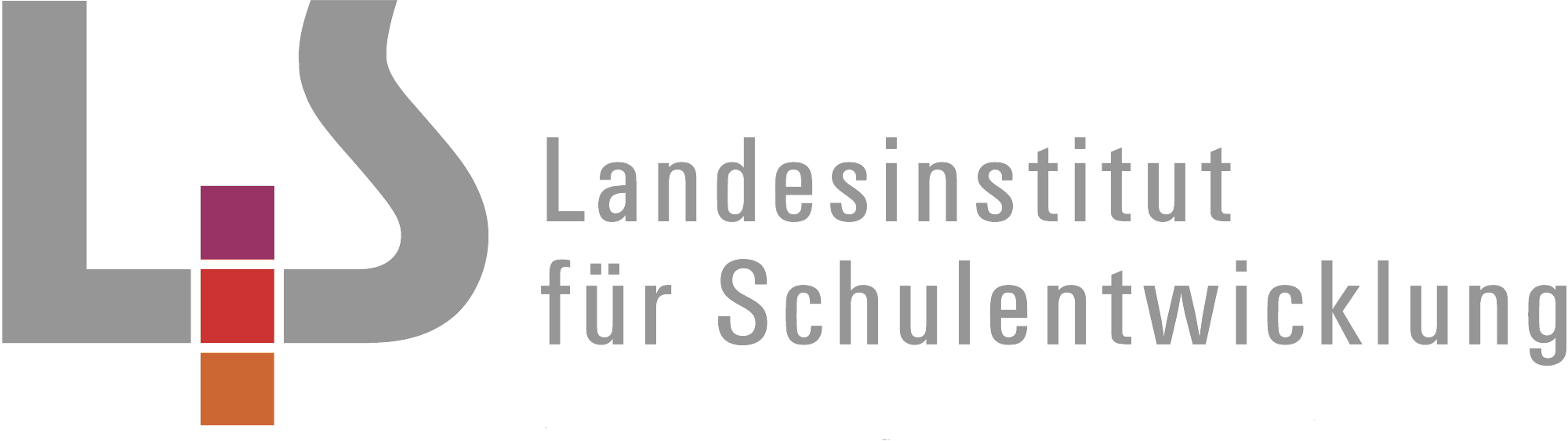 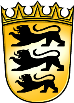 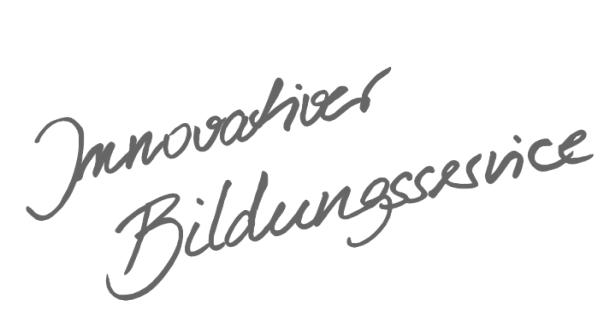 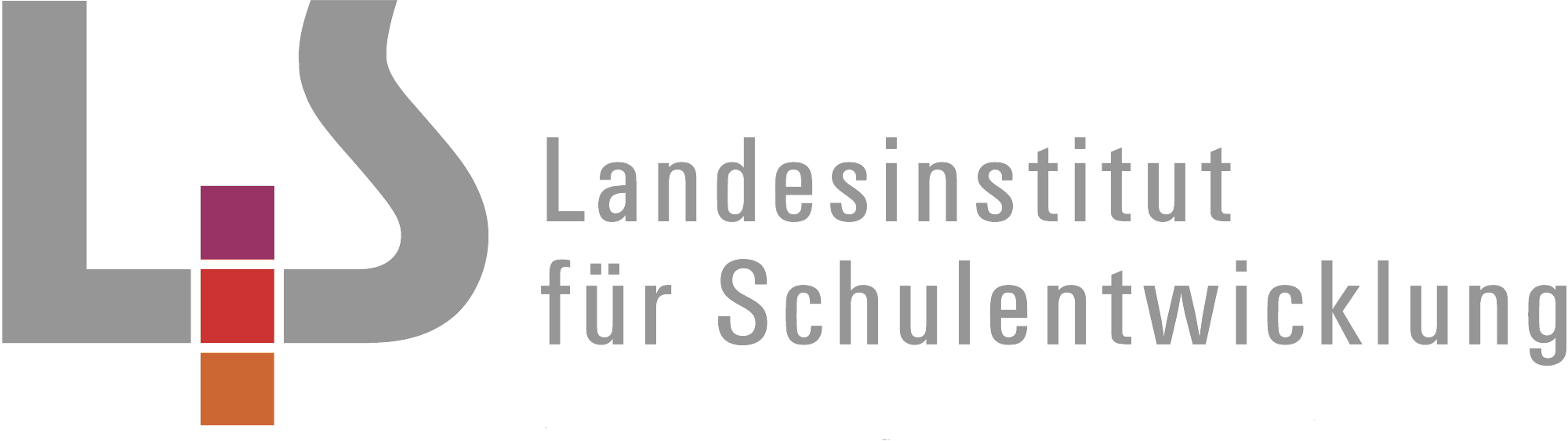 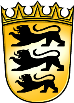 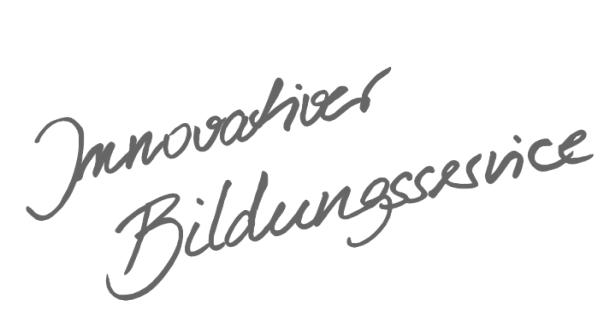 InhaltsverzeichnisAllgemeines Vorwort zu den Beispielcurricula	IFachspezifisches Vorwort	IIMathematik – Klasse 7	1Prozentrechnung	1Proportionalitäten	3Geometrie: Winkelbeziehungen	5Zahlterme und Terme mit Variablen	7Lineare Funktionen	9Lineare Gleichungen und Ungleichung	11Geometrie an Figuren	13Daten auswerten, bewerten und Darstellungen interpretieren	14Mathematik – Klasse 8	16Zufallsexperimente und Wahrscheinlichkeit	16Terme	18Geometrie: Dreieckskonstruktionen	19Parabeln als Graphen quadratischer Funktionen	22Wurzeln und die Zahlbereichserweiterung auf reelle Zahlen	24Quadratische Gleichungen und Ungleichung	26Zentrische Streckung, Strahlensätze und Bruchgleichungen	28Lineare Gleichungssysteme	30Allgemeines Vorwort zu den BeispielcurriculaBeispielcurricula zeigen eine Möglichkeit auf, wie aus dem Bildungsplan unterrichtliche Praxis werden kann. Sie erheben hierbei keinen Anspruch einer normativen Vorgabe, sondern dienen vielmehr als beispielhafte Vorlage zur Unterrichtsplanung und -gestaltung. Diese kann bei der Erstellung oder Weiterentwicklung von schul- und fachspezifischen Jahresplanungen ebenso hilfreich sein wie bei der konkreten Unterrichtsplanung der Lehrkräfte.Curricula sind keine abgeschlossenen Produkte, sondern befinden sich in einem dauerhaften Entwicklungsprozess, müssen jeweils neu an die schulische Ausgangssituation angepasst werden und sollten auch nach den Erfahrungswerten vor Ort kontinuierlich fortgeschrieben und modifiziert werden. Sie sind somit sowohl an den Bildungsplan, als auch an den Kontext der jeweiligen Schule gebunden und müssen entsprechend angepasst werden. Das gilt auch für die Zeitplanung, welche vom Gesamtkonzept und den örtlichen Gegebenheiten abhängig und daher nur als Vorschlag zu betrachten ist.Der Aufbau der Beispielcurricula ist für alle Fächer einheitlich: Ein fachspezifisches Vorwort thematisiert die Besonderheiten des jeweiligen Fachcurriculums und gibt ggf. Lektürehinweise für das Curriculum, das sich in tabellarischer Form dem Vorwort anschließt.In den ersten beiden Spalten der vorliegenden Curricula werden beispielhafte Zuordnungen zwischen den prozess- und inhaltsbezogenen Kompetenzen dargestellt. Eine Ausnahme stellen die modernen Fremdsprachen dar, die aufgrund der fachspezifischen Architektur ihrer Pläne eine andere Spaltenkategorisierung gewählt haben. In der dritten Spalte wird vorgeschlagen, wie die Themen und Inhalte im Unterricht umgesetzt und konkretisiert werden können. In der vierten Spalte wird auf Möglichkeiten zur Vertiefung und Erweiterung des Kompetenzerwerbs im Rahmen des Schulcurriculums hingewiesen und aufgezeigt, wie die Leitperspektiven in den Fachunterricht eingebunden werden können und in welcher Hinsicht eine Zusammenarbeit mit anderen Fächern sinnvoll sein kann. An dieser Stelle finden sich auch Hinweise und Verlinkungen auf konkretes Unterrichtsmaterial.Fachspezifisches VorwortIn den Klassenstufen 7 und 8 knüpft der Mathematikunterricht an die bisher erworbenen Kompetenzen an; zentrale Begriffe und Verfahren werden, soweit erforderlich, wiederholt und unter neuen Gesichtspunkten weiterentwickelt.Das Denken von Kindern dieser Altersstufe ist nach wie vor stark auf Konkretes ausgerichtet; abstrakte Begriffe und Rechenverfahren können nur vorsichtig eingeführt werden, bei Problemlösungen sind die Lernenden noch auf Anschaulichkeit und konkrete Bezüge angewiesen. Ausgehend von Fragestellungen aus dem Alltag und der Erfahrungswelt setzen die Schülerinnen und Schüler sich aktiv mit zunehmend anspruchsvolleren mathematischen Fragestellungen auseinander, die im Laufe der Klasse 7 zunehmend abstrakter werden. Insbesondere bei geometrischen Zusammenhängen werden Grundlagen der Beweistechnik erarbeitet. Die Vervollständigung des Rechnens mit rationalen Zahlen, die Erweiterung auf die reellen Zahlen, die systematische Beschäftigung mit geometrischen Objekten und der beginnende Aufbau einer deduktiven Struktur, die Präzisierung der Begrifflichkeit bei funktionalen Zusammenhängen und deskriptiver Statistik sind zentrale Inhalte und Vorgehensweisen, anhand derer inhalts- wie prozessbezogene Kompetenzen geschult und weiterentwickelt werden. Die Schülerinnen und Schüler erfahren so einerseits die Bedeutung und die Vielschichtigkeit mathematischen Arbeitens, erkennen andererseits aber auch, dass diese Inhalte nicht isoliert nebeneinanderstehen, sondern auf vielfältige Weise miteinander verknüpft sind.Erläuterungen zum nachstehenden Beispielcurriculum Dieses Beispielcurriculum veranschlagt 75% der insgesamt zur Verfügung stehenden Zeit. Die verbleibenden 25% sollten bedarfsgemäß für Übungs- und Vertiefungsphasen und zur Leistungsmessung verwendet werden.Die dritte Spalte bildet Lernsequenzen ab, mögliche Unterrichtseinheiten sind fett hervorgehoben. In der vierten Spalte finden sich unter dem Stichwort MINT Möglichkeiten der Vertiefung für mathematisch interessierte Schülerinnen und Schüler, die über das Standardniveau hinausgehen.Auslassungszeichen in der ersten und zweiten Spalte ([…]) bedeuten, dass der betreffende Kompetenzerwerb hier nur teilweise angestrebt wird und entweder an anderer Stelle vervollständigt wird, oder schon bereits teilweise erfolgt ist.Hinweis zum Bezug zwischen VERA 8 und dem schulspezifischen CurriculumIm zweiten Schulhalbjahr der Klasse 8 findet die Lernstanderhebung VERA 8 statt. Lernstandserhebungen sind ein wichtiges Instrument der Qualitätssicherung: Die Ergebnisse von VERA 8 liefern objektive und differenzierte Informationen zum Kompetenzstand der Schülerinnen und Schüler. Mithilfe der Ergebnisse von VERA 8 kann eine Analyse des zurückliegenden Unterrichts erfolgen und es können gegebenenfalls Maßnahmen abgeleitet werden.Die abgeleiteten Maßnahmen sollten – unter Berücksichtigung der Situation der einzelnen Klasse und der Schule insgesamt – bei der Überarbeitung des Beispielcurriculums durch besondere Schwerpunktsetzungen berücksichtigt werden.In VERA 8 - Mathematik werden jährlich alle Kompetenzbereiche der Bildungsstandards für den Mittleren Schulabschluss durch jeweilige Aufgaben getestet und zusammengefasst für das Fach Mathematik rückgemeldet. Informationen zu VERA 8: www.vera8-bw.deMathematik – Klasse 7Mathematik – Klasse 8Prozentrechnungca. 16 Std.Prozentrechnungca. 16 Std.Prozentrechnungca. 16 Std.Prozentrechnungca. 16 Std.Prozentrechnungca. 16 Std.Prozessbezogene KompetenzenInhaltsbezogene KompetenzenInhaltsbezogene KompetenzenKonkretisierung,
Vorgehen im UnterrichtHinweise, Arbeitsmittel, 
Organisation, VerweiseDie Schülerinnen und Schüler könnenDie Schülerinnen und Schüler könnenDie Schülerinnen und Schüler könnenKonkretisierung,
Vorgehen im UnterrichtHinweise, Arbeitsmittel, 
Organisation, Verweise3.2.1 Mit Prozenten und Zinsen umgehen2.4 Mit symbolischen, formalen und technischen Elementen der Mathematik umgehen
2. mathematische Darstellungen zum Strukturieren von Informationen verwenden3. zwischen verschiedenen mathematischen Darstellungen wechseln5. Routineverfahren anwenden und miteinander kombinieren2.2 Probleme lösen
1. das Problem mit eigenen Worten beschreiben2. Informationen aus den gegebenen Texten, Bildern und Diagrammen entnehmen und auf ihre Bedeutung für die Problemlösung bewerten16. Lösungswege vergleichen2.4 Mit symbolischen, formalen und technischen Elementen der Mathematik umgehen
2. mathematische Darstellungen zum Strukturieren von Informationen verwenden3. zwischen verschiedenen mathematischen Darstellungen wechseln5. Routineverfahren anwenden und miteinander kombinieren2.2 Probleme lösen
1. das Problem mit eigenen Worten beschreiben2. Informationen aus den gegebenen Texten, Bildern und Diagrammen entnehmen und auf ihre Bedeutung für die Problemlösung bewerten16. Lösungswege vergleichen(2) Prozentwert, Grundwert und Prozentsatz identifizieren und berechnenGrundaufgaben der ProzentrechnungBerechnung des ProzentwertesBerechnung des GrundwertesBerechnung des ProzentsatzesVermehrter/Verminderter GrundwertVermischte AufgabenAnwendungen aus AlltagssituationenBerechnungen mit Hilfe proportionalem Denkens, auch in der Form Dreisatz

http://www.schule-bw.de/faecher-und-schularten/mathematisch-naturwissenschaftliche-faecher/mathematik/unterrichtsmaterialien/sekundarstufe1/zahl/prozent
(geprüft am 08.05.2017)Landesbildungsserver: Leitidee Zahl – Variable – Operation2.4 Mit symbolischen, formalen und technischen Elementen der Mathematik umgehen9. Taschenrechner und mathematische Software (Tabellenkalkulation) bedienen und zum Explorieren, Problemlösen und Modellieren einsetzen2.1 Argumentieren und Beweisen3. bei der Entwicklung und Prüfung von Vermutungen Hilfsmittel verwenden (zum Beispiel Taschenrechner, Computerprogramme)2.2 Probleme lösen5. durch Untersuchung von Beispielen und systematisches Probieren zu Vermutungen kommen und diese auf Plausibilität überprüfen2.3 Modellieren6. Grundvorstellungen zu mathematischen Operationen nutzen und die Eignung mathematischer Verfahren einschätzen2.4 Mit symbolischen, formalen und technischen Elementen der Mathematik umgehen9. Taschenrechner und mathematische Software (Tabellenkalkulation) bedienen und zum Explorieren, Problemlösen und Modellieren einsetzen2.1 Argumentieren und Beweisen3. bei der Entwicklung und Prüfung von Vermutungen Hilfsmittel verwenden (zum Beispiel Taschenrechner, Computerprogramme)2.2 Probleme lösen5. durch Untersuchung von Beispielen und systematisches Probieren zu Vermutungen kommen und diese auf Plausibilität überprüfen2.3 Modellieren6. Grundvorstellungen zu mathematischen Operationen nutzen und die Eignung mathematischer Verfahren einschätzen(3) Zins und iterativ Zinseszins berechnenZinsrechnungZinsen und ZinseszinsAls Anwendung der ProzentrechnungEinsatz des Taschenrechners 2.4 Mit symbolischen, formalen und technischen Elementen der Mathematik umgehen9. Taschenrechner und mathematische Software (Tabellenkalkulation) bedienen und zum Explorieren, Problemlösen und Modellieren einsetzen2.1 Argumentieren und Beweisen3. bei der Entwicklung und Prüfung von Vermutungen Hilfsmittel verwenden (zum Beispiel Taschenrechner, Computerprogramme)2.2 Probleme lösen5. durch Untersuchung von Beispielen und systematisches Probieren zu Vermutungen kommen und diese auf Plausibilität überprüfen2.3 Modellieren6. Grundvorstellungen zu mathematischen Operationen nutzen und die Eignung mathematischer Verfahren einschätzen2.4 Mit symbolischen, formalen und technischen Elementen der Mathematik umgehen9. Taschenrechner und mathematische Software (Tabellenkalkulation) bedienen und zum Explorieren, Problemlösen und Modellieren einsetzen2.1 Argumentieren und Beweisen3. bei der Entwicklung und Prüfung von Vermutungen Hilfsmittel verwenden (zum Beispiel Taschenrechner, Computerprogramme)2.2 Probleme lösen5. durch Untersuchung von Beispielen und systematisches Probieren zu Vermutungen kommen und diese auf Plausibilität überprüfen2.3 Modellieren6. Grundvorstellungen zu mathematischen Operationen nutzen und die Eignung mathematischer Verfahren einschätzen(4) eine Tabellenkalkulation verwenden, um Zinssatz, Tilgung/Sparrate und Laufzeit näherungsweise zu bestimmenArbeiten mit Tabellenkalkulation um iterative Vorgänge zu modellierenErstellen einer Zinseszins-TabelleVerwendung einer Tabelle für Tilgung/Sparrate und Laufzeit
Arbeiten mit Bezügen, Tabellenblatt selbstständig erstellenL BO Fachspezifische und handlungsorientierte Zugänge zur Arbeits- und BerufsweltL MB Informationstechnische GrundlagenL VB Finanzen und Vorsorge
http://www.schule-bw.de/faecher-und-schularten/mathematisch-naturwissenschaftliche-faecher/mathematik/unterrichtsmaterialien/sekundarstufe1/zahl/zinsrechnen/checkliste.html
(geprüft am 08.05.2017)Landesbildungsserver: Leitidee Zahl – Variable – Operation Proportionalitätenca. 8 Std.Proportionalitätenca. 8 Std.Proportionalitätenca. 8 Std.Proportionalitätenca. 8 Std.Prozessbezogene KompetenzenInhaltsbezogene KompetenzenKonkretisierung,
Vorgehen im UnterrichtErgänzende Hinweise, Arbeitsmittel, Organisation, VerweiseDie Schülerinnen und Schüler könnenDie Schülerinnen und Schüler könnenKonkretisierung,
Vorgehen im UnterrichtErgänzende Hinweise, Arbeitsmittel, Organisation, Verweise3.2.4 Funktionale Zusammenhänge darstellen und nutzen2.5 Kommunizieren
3. eigene Überlegungen […] verständlich darstellen2.4 Mit symbolischen, formalen und technischen Elementen der Mathematik umgehen
2. mathematische Darstellungen zum Strukturieren von Informationen verwenden3. zwischen verschiedenen mathematischen Darstellungen wechseln 2.3. Modellieren
1. wesentliche Informationen entnehmen und strukturieren2. ergänzende Informationen beschaffen und dazu Informationsquellen nutzen3. Situationen vereinfachen4. relevante Größen und ihre Beziehungen identifizieren5. die Beziehungen zwischen Größen mithilfe von […], Termen, […] beschreiben9. rechnen, mathematische Algorithmen […] ausführen10. die Ergebnisse […] in die Realität übersetzen12. die aus dem mathematischen Modell gewonnene Lösung bewerten und gegebenenfalls Überlegungen zur Verbesserung der Modellierung anstellen(3) Proportionalität und Antiproportionalität in verschiedenen Darstellungsformen erkennen und für Berechnungen nutzenProportionale ZuordnungenDarstellung von proportionalen ZuordnungenDarstellung in Tabelle und Schaubildhttp://www.schule-bw.de/faecher-und-schularten/mathematisch-naturwissenschaftliche-faecher/mathematik/unterrichtsmaterialien/sekundarstufe1/fktn
(geprüft am 08.05.2017)Landesbildungsserver: Leitidee Funktionaler Zusammenhang2.5 Kommunizieren
3. eigene Überlegungen […] verständlich darstellen2.4 Mit symbolischen, formalen und technischen Elementen der Mathematik umgehen
2. mathematische Darstellungen zum Strukturieren von Informationen verwenden3. zwischen verschiedenen mathematischen Darstellungen wechseln 2.3. Modellieren
1. wesentliche Informationen entnehmen und strukturieren2. ergänzende Informationen beschaffen und dazu Informationsquellen nutzen3. Situationen vereinfachen4. relevante Größen und ihre Beziehungen identifizieren5. die Beziehungen zwischen Größen mithilfe von […], Termen, […] beschreiben9. rechnen, mathematische Algorithmen […] ausführen10. die Ergebnisse […] in die Realität übersetzen12. die aus dem mathematischen Modell gewonnene Lösung bewerten und gegebenenfalls Überlegungen zur Verbesserung der Modellierung anstellen(3) Proportionalität und Antiproportionalität in verschiedenen Darstellungsformen erkennen und für Berechnungen nutzenAnwendungsaufgaben Lösen mit inhaltlichem Verständnis von proportionalen Zusammenhängen2.5 Kommunizieren
3. eigene Überlegungen […] verständlich darstellen2.4 Mit symbolischen, formalen und technischen Elementen der Mathematik umgehen
2. mathematische Darstellungen zum Strukturieren von Informationen verwenden3. zwischen verschiedenen mathematischen Darstellungen wechseln 2.3. Modellieren
1. wesentliche Informationen entnehmen und strukturieren2. ergänzende Informationen beschaffen und dazu Informationsquellen nutzen3. Situationen vereinfachen4. relevante Größen und ihre Beziehungen identifizieren5. die Beziehungen zwischen Größen mithilfe von […], Termen, […] beschreiben9. rechnen, mathematische Algorithmen […] ausführen10. die Ergebnisse […] in die Realität übersetzen12. die aus dem mathematischen Modell gewonnene Lösung bewerten und gegebenenfalls Überlegungen zur Verbesserung der Modellierung anstellen(3) Proportionalität und Antiproportionalität in verschiedenen Darstellungsformen erkennen und für Berechnungen nutzenKennzeichen der Proportionalität Auch: Proportionalitätsfaktor ,
QuotientengleichheitDiskrete Punkte auf einer Ursprungsgeraden2.5 Kommunizieren
3. eigene Überlegungen […] verständlich darstellen2.4 Mit symbolischen, formalen und technischen Elementen der Mathematik umgehen
2. mathematische Darstellungen zum Strukturieren von Informationen verwenden3. zwischen verschiedenen mathematischen Darstellungen wechseln 2.3. Modellieren
1. wesentliche Informationen entnehmen und strukturieren2. ergänzende Informationen beschaffen und dazu Informationsquellen nutzen3. Situationen vereinfachen4. relevante Größen und ihre Beziehungen identifizieren5. die Beziehungen zwischen Größen mithilfe von […], Termen, […] beschreiben9. rechnen, mathematische Algorithmen […] ausführen10. die Ergebnisse […] in die Realität übersetzen12. die aus dem mathematischen Modell gewonnene Lösung bewerten und gegebenenfalls Überlegungen zur Verbesserung der Modellierung anstellen(3) Proportionalität und Antiproportionalität in verschiedenen Darstellungsformen erkennen und für Berechnungen nutzenGleichung einer proportionalen Zuordnung Bedeutung von m als Änderungsrate pro Einheit herausarbeiten2.5 Kommunizieren
3. eigene Überlegungen […] verständlich darstellen2.4 Mit symbolischen, formalen und technischen Elementen der Mathematik umgehen
2. mathematische Darstellungen zum Strukturieren von Informationen verwenden3. zwischen verschiedenen mathematischen Darstellungen wechseln 2.3. Modellieren
1. wesentliche Informationen entnehmen und strukturieren2. ergänzende Informationen beschaffen und dazu Informationsquellen nutzen3. Situationen vereinfachen4. relevante Größen und ihre Beziehungen identifizieren5. die Beziehungen zwischen Größen mithilfe von […], Termen, […] beschreiben9. rechnen, mathematische Algorithmen […] ausführen10. die Ergebnisse […] in die Realität übersetzen12. die aus dem mathematischen Modell gewonnene Lösung bewerten und gegebenenfalls Überlegungen zur Verbesserung der Modellierung anstellen(3) Proportionalität und Antiproportionalität in verschiedenen Darstellungsformen erkennen und für Berechnungen nutzenAbgrenzung gegenüber nicht-proportionalen VorgängenJe-mehr-desto-mehr ist nicht immer proportional2.5 Kommunizieren
3. eigene Überlegungen […] verständlich darstellen2.4 Mit symbolischen, formalen und technischen Elementen der Mathematik umgehen
2. mathematische Darstellungen zum Strukturieren von Informationen verwenden3. zwischen verschiedenen mathematischen Darstellungen wechseln 2.3. Modellieren
1. wesentliche Informationen entnehmen und strukturieren2. ergänzende Informationen beschaffen und dazu Informationsquellen nutzen3. Situationen vereinfachen4. relevante Größen und ihre Beziehungen identifizieren5. die Beziehungen zwischen Größen mithilfe von […], Termen, […] beschreiben9. rechnen, mathematische Algorithmen […] ausführen10. die Ergebnisse […] in die Realität übersetzen12. die aus dem mathematischen Modell gewonnene Lösung bewerten und gegebenenfalls Überlegungen zur Verbesserung der Modellierung anstellen(3) Proportionalität und Antiproportionalität in verschiedenen Darstellungsformen erkennen und für Berechnungen nutzenAntiproportionale ZuordnungenDarstellung in Tabelle und SchaubildKennzeichen der Antiproportionalität herausarbeitenBerechnungen im SachkontextProduktgleichheitKeine umfangreiche Thematisierung der Hyperbel.2.5 Kommunizieren
3. eigene Überlegungen […] verständlich darstellen2.4 Mit symbolischen, formalen und technischen Elementen der Mathematik umgehen
2. mathematische Darstellungen zum Strukturieren von Informationen verwenden3. zwischen verschiedenen mathematischen Darstellungen wechseln 2.3. Modellieren
1. wesentliche Informationen entnehmen und strukturieren2. ergänzende Informationen beschaffen und dazu Informationsquellen nutzen3. Situationen vereinfachen4. relevante Größen und ihre Beziehungen identifizieren5. die Beziehungen zwischen Größen mithilfe von […], Termen, […] beschreiben9. rechnen, mathematische Algorithmen […] ausführen10. die Ergebnisse […] in die Realität übersetzen12. die aus dem mathematischen Modell gewonnene Lösung bewerten und gegebenenfalls Überlegungen zur Verbesserung der Modellierung anstellen(3) Proportionalität und Antiproportionalität in verschiedenen Darstellungsformen erkennen und für Berechnungen nutzenProportionalität und AntiproportionalitätAnwendungsaufgabenBeim Lösen entscheiden die Schüler selbständig, welche Modellierung anwendbar ist, auch kritische Überprüfung der Ergebnisse an Hand der RealsituationL VB AlltagskonsumGeometrie: Winkelbeziehungenca. 16 Std.Geometrie: Winkelbeziehungenca. 16 Std.Geometrie: Winkelbeziehungenca. 16 Std.Geometrie: Winkelbeziehungenca. 16 Std.Prozessbezogene KompetenzenInhaltsbezogene KompetenzenKonkretisierung,
Vorgehen im UnterrichtHinweise, Arbeitsmittel, 
Organisation, VerweiseDie Schülerinnen und Schüler könnenDie Schülerinnen und Schüler könnenKonkretisierung,
Vorgehen im UnterrichtHinweise, Arbeitsmittel, 
Organisation, Verweise3.2.3 Geometrische Figuren untersuchen2.1 Argumentieren und Beweisen
1. in mathematischen Zusammenhängen Vermutungen entwickeln und als mathematische Aussage formulieren4. in einer mathematischen Aussage zwischen Voraussetzung und Behauptung unterscheiden6. zu einem Satz die Umkehrung bilden7. zwischen Satz und Kehrsatz unterscheiden und den Unterschied an Beispielen erklären11. bei mathematischen Beweisen die Argumentation auf die zugrunde liegende Begründungsbasis zurückführen12. ausgehend von einer Begründungsbasis […] eine mehrschrittige Argumentationskette aufbauen(1) Winkelweiten unter Verwendung von Scheitel- und Nebenwinkeln sowie Stufen- und Wechselwinkeln erschließenWinkel an GeradenkreuzungenNeben- und Scheitelwinkel an einander schneidenden GeradenAuch Beispiele mit drei einander in einem Punkt schneidenden Geraden2.1 Argumentieren und Beweisen
1. in mathematischen Zusammenhängen Vermutungen entwickeln und als mathematische Aussage formulieren4. in einer mathematischen Aussage zwischen Voraussetzung und Behauptung unterscheiden6. zu einem Satz die Umkehrung bilden7. zwischen Satz und Kehrsatz unterscheiden und den Unterschied an Beispielen erklären11. bei mathematischen Beweisen die Argumentation auf die zugrunde liegende Begründungsbasis zurückführen12. ausgehend von einer Begründungsbasis […] eine mehrschrittige Argumentationskette aufbauen(1) Winkelweiten unter Verwendung von Scheitel- und Nebenwinkeln sowie Stufen- und Wechselwinkeln erschließenStufen- und Wechselwinkel an ParallelenSatz, Umkehrung und KehrsatzAuch: Parallelität mit Stufen- oder Wechselwinkel prüfen2.2 Probleme lösen
3. durch Verwendung verschiedener Darstellungen […] das Problem durchdringen oder umformulieren6. das Problem durch Zerlegen in Teilprobleme oder das Einführen von Hilfsgrößen oder Hilfslinien vereinfachen10. Sonderfälle oder Verallgemeinerungen untersuchen(2) den Winkelsummensatz für Dreiecke begründen(3) Winkelweiten und Streckenlängen durch Anwenden des Winkelsummensatzes oder des Basiswinkelsatzes beziehungsweise dessen Kehrsatz erschließenWinkelsummensatzBeliebige Dreiecke auf Winkelsumme untersuchenNachweis Winkelsummensatz2.2 Probleme lösen
3. durch Verwendung verschiedener Darstellungen […] das Problem durchdringen oder umformulieren6. das Problem durch Zerlegen in Teilprobleme oder das Einführen von Hilfsgrößen oder Hilfslinien vereinfachen10. Sonderfälle oder Verallgemeinerungen untersuchen(2) den Winkelsummensatz für Dreiecke begründen(3) Winkelweiten und Streckenlängen durch Anwenden des Winkelsummensatzes oder des Basiswinkelsatzes beziehungsweise dessen Kehrsatz erschließenGleichschenklige und -seitige DreieckeDer Basiswinkelsatz und seine UmkehrungSymmetrieüberlegungen2.1 Argumentieren und Beweisen10. Beweise nachvollziehen und wiedergeben(4) den Satz des Thales begründen und anwenden, insbesondere auf Orthogonalität schließenDer ThaleskreisDer Satz des ThalesVerwendung des Kehrsatzes für den Nachweis der OrthogonalitätEntdecken, formulieren, begründen Anwendung auf FigurenZahlterme und Terme mit Variablenca. 20 Std.Zahlterme und Terme mit Variablenca. 20 Std.Zahlterme und Terme mit Variablenca. 20 Std.Zahlterme und Terme mit Variablenca. 20 Std.Prozessbezogene KompetenzenInhaltsbezogene KompetenzenKonkretisierung,
Vorgehen im UnterrichtHinweise, Arbeitsmittel, 
Organisation, VerweiseDie Schülerinnen und Schüler könnenDie Schülerinnen und Schüler könnenKonkretisierung,
Vorgehen im UnterrichtHinweise, Arbeitsmittel, 
Organisation, Verweise3.2.1 Zahlterme berechnen2.3 Modellieren
6. Grundvorstellungen zu mathematischen Operationen nutzen […]2.4 Mit symbolischen, formalen und technischen Elementen der Mathematik umgehen
1. zwischen natürlicher Sprache und symbolisch-formaler Sprache der Mathematik wechseln4. Berechnungen ausführen5. Routineverfahren anwenden und miteinander kombinieren6. Algorithmen reflektiert anwenden(1) Zahlterme mit rationalen Zahlen – auch in unterschiedlicher Darstellung – vereinfachen und deren Wert berechnenZahlterme vereinfachen und zusammenfassenMehrgliedrige Summen auch mit negativen rationalen Zahlen und KlammernEinfache mehrgliedrige Zahlterme mit KlammernArbeiten mit beliebigen ZahltermenRechnen mit rationalen Zahlen in gleicher Darstellung bereits in Klasse 63.2.1 Mit Termen umgehen, die auch Variable enthalten2.4 Mit symbolischen, formalen und technischen Elementen der Mathematik umgehen
1. zwischen natürlicher Sprache und symbolisch-formaler Sprache der Mathematik wechseln(5) Situationen unter Verwendung von Variablen und Termen beschreiben(6) den Wert von Termen, die Variablen enthalten, durch Einsetzen berechnen(8) die Rechengesetze zum Gliedern, Umformen oder Berechnen von Termen anwenden, auch […] Ausklammern.Terme und VariablenDer VariablenbegriffBerechnen des Wertes von Termen durch EinsetzenAufstellen von Termen aus SituationenVereinfachen des TermsZunächst beschränkt auf nur eine Variable2.2 Probleme lösen
3. durch Verwendung verschiedener Darstellungen (informative Figur, verbale Beschreibung, Tabelle, Graph, symbolische Darstellung, Koordinaten) das Problem durchdringen oder umformulieren2.4 Mit symbolischen, formalen und technischen Elementen der Mathematik umgehen
1. zwischen natürlicher Sprache und symbolisch-formaler Sprache der Mathematik wechseln4. Berechnungen ausführen(7) die Assoziativgesetze, die Kommutativgesetze, sowie das Distributivgesetz angeben und an Beispielen erläuternRechengesetzeAssoziativ-, Kommutativ- und Distributivgesetz Multiplizieren von Summen erst in 
Klasse 8, hier genügt  2.2 Probleme lösen
3. durch Verwendung verschiedener Darstellungen (informative Figur, verbale Beschreibung, Tabelle, Graph, symbolische Darstellung, Koordinaten) das Problem durchdringen oder umformulieren2.4 Mit symbolischen, formalen und technischen Elementen der Mathematik umgehen
1. zwischen natürlicher Sprache und symbolisch-formaler Sprache der Mathematik wechseln4. Berechnungen ausführen(10) einfache Formeln, unter anderem , nach jeder Variablen auflösenAuflösen von FormelnFormeln nach jeder Variablen auflösenWeitere mögliche Formeln: 
     Auch Hilfestellung für PhysikLineare Funktionenca. 10 Std.Lineare Funktionenca. 10 Std.Lineare Funktionenca. 10 Std.Lineare Funktionenca. 10 Std.Prozessbezogene KompetenzenInhaltsbezogene KompetenzenKonkretisierung,
Vorgehen im UnterrichtErgänzende Hinweise, Arbeitsmittel, Organisation, VerweiseDie Schülerinnen und Schüler könnenDie Schülerinnen und Schüler könnenKonkretisierung,
Vorgehen im UnterrichtErgänzende Hinweise, Arbeitsmittel, Organisation, Verweise3.2.4 Funktionale Zusammenhänge darstellen und nutzen2.4 Mit symbolischen, formalen und technischen Elementen der Mathematik umgehen
1. zwischen natürlicher Sprache und symbolisch-formaler Sprache der Mathematik wechseln2. mathematische Darstellungen zum Strukturieren von Informationen, […] verwenden3. zwischen verschiedenen mathematischen Darstellungen wechseln2.5 Kommunizieren
3. eigene Überlegungen in kurzen Beiträgen […] darstellen8. Äußerungen und Informationen analysieren und beurteilen(1) Zusammenhänge durch Tabellen, Gleichungen, Graphen oder Text darstellen und situationsgerecht zwischen den Darstellungen wechseln(2) alltagsbezogene Sachverhalte aus Darstellungen ablesen (zum Beispiel größte und kleinste Werte, Zunehmen und Abnehmen, Zeitpunkte)Zuordnungen
Schaubilder im KoordinatensystemWechsel zwischen Darstellungsformen: denkbar Füllkurven Temperaturaufzeichnungen Regenmengen, ZeitWeg-Diagramm, Zeit-Geschwindigkeit-Diagramm
PH 3.2.6 Mechanik: Kinematik2.4 Mit symbolischen, formalen und technischen Elementen der Mathematik umgehen
1. zwischen natürlicher Sprache und symbolisch-formaler Sprache der Mathematik wechseln2. mathematische Darstellungen zum Strukturieren von Informationen, […] verwenden3. zwischen verschiedenen mathematischen Darstellungen wechseln2.5 Kommunizieren
3. eigene Überlegungen in kurzen Beiträgen […] darstellen8. Äußerungen und Informationen analysieren und beurteilen(1) Zusammenhänge durch Tabellen, Gleichungen, Graphen oder Text darstellen und situationsgerecht zwischen den Darstellungen wechseln(2) alltagsbezogene Sachverhalte aus Darstellungen ablesen (zum Beispiel größte und kleinste Werte, Zunehmen und Abnehmen, Zeitpunkte)Graph mit Hilfe von Wertetabellen erstellen Auch Wertetabellen durch Einsetzen in Funktionsterm erstellen2.4 Mit symbolischen, formalen und technischen Elementen der Mathematik umgehen
1. zwischen natürlicher Sprache und symbolisch-formaler Sprache der Mathematik wechseln2. mathematische Darstellungen zum Strukturieren von Informationen, […] verwenden3. zwischen verschiedenen mathematischen Darstellungen wechseln2.5 Kommunizieren
3. eigene Überlegungen in kurzen Beiträgen […] darstellen8. Äußerungen und Informationen analysieren und beurteilen(1) Zusammenhänge durch Tabellen, Gleichungen, Graphen oder Text darstellen und situationsgerecht zwischen den Darstellungen wechseln(2) alltagsbezogene Sachverhalte aus Darstellungen ablesen (zum Beispiel größte und kleinste Werte, Zunehmen und Abnehmen, Zeitpunkte)Daten entnehmenWerte aus Graph auslesen, insbesondere auch ausgezeichnete Punkte2.4 Mit symbolischen, formalen und technischen Elementen der Mathematik umgehen
1. zwischen natürlicher Sprache und symbolisch-formaler Sprache der Mathematik wechseln2. mathematische Darstellungen zum Strukturieren von Informationen, […] verwenden3. zwischen verschiedenen mathematischen Darstellungen wechseln2.5 Kommunizieren
3. eigene Überlegungen in kurzen Beiträgen […] darstellen8. Äußerungen und Informationen analysieren und beurteilen(1) Zusammenhänge durch Tabellen, Gleichungen, Graphen oder Text darstellen und situationsgerecht zwischen den Darstellungen wechseln(2) alltagsbezogene Sachverhalte aus Darstellungen ablesen (zum Beispiel größte und kleinste Werte, Zunehmen und Abnehmen, Zeitpunkte)Graphen interpretierenVom Graph zur Geschichte und umgekehrt2.4 Mit symbolischen, formalen und technischen Elementen der Mathematik umgehen
1. zwischen natürlicher Sprache und symbolisch-formaler Sprache der Mathematik wechseln2. mathematische Darstellungen zum Strukturieren von Informationen, […] verwenden3. zwischen verschiedenen mathematischen Darstellungen wechseln2.5 Kommunizieren
3. eigene Überlegungen in kurzen Beiträgen […] darstellen8. Äußerungen und Informationen analysieren und beurteilen(4) Funktionen als eindeutige Zuordnungen, zum Beispiel von x-Werten zu y-Werten, von nicht eindeutigen Zuordnungen unterscheidenFunktion als eindeutige ZuordnungBeispiele und GegenbeispieleMerkmale von Wertetabellen und Graphen3.2.4 Mit linearen Funktionen umgehen(7) bei linearen Funktionen das Änderungsverhalten im Sachzusammenhang mithilfe der Änderungsrate beschreibenLineare Funktionen und ÄnderungsrateLineare Zusammenhänge darstellenZ. B. Einfluss von Grundgebühr und Kosten pro Einheit / Eigengewicht und Füllung auf Graph und WertetabelleÄnderungsrate und SockelZ. B. Einfluss von Grundgebühr und Kosten pro Einheit / Eigengewicht und Füllung auf Graph und Wertetabelle(5) eine Gerade mit der Gleichung 
 unter anderem unter Verwendung von Steigung und Steigungsdreiecken zeichnen und einer Geraden eine Gleichung zuordnenProportionalität als SonderfallSteigung und y-Achsenabschnitt einer GeradenDie konstante Änderungsrate als Steigung der Geraden
Der Sockel als y-Achsenabschnitt der GeradenZeichnen von Geraden aus gegebener Gleichung
Ablesen der Steigung und des Achsenabschnitts und daraus Erstellen der Geradengleichung(8) die Lagebeziehung zweier Geraden anhand ihrer Gleichungen untersuchenDie Lagen zweier Geraden zueinander erkennenParallele und schneidende GeradenOrthogonale GeradenEntdeckung von an konkreten Beispielen2.3 Modellieren
4. relevante Größen und ihre Beziehungen identifizieren7. zu einer Situation passende mathematische Modelle (zum Beispiel arithmetische Operationen, […]Terme und Gleichungen, […]) auswählen  oder konstruieren2.2 Probleme lösen
2. Informationen aus den gegebenen Texten, Bildern und Diagrammen entnehmen und auf ihre Bedeutung für die Problemlösung bewerten(6) aus den Koordinaten zweier Punkte zunächst die Steigung, dann den y-Achsenabschnitt der zugehörigen Geraden berechnen und eine Gleichung der Geraden angebenErmitteln einer GeradengleichungBestimmung der SteigungBerechnen des y-AchsenabschnittsLineare Gleichungen und Ungleichungca. 16 Std.Lineare Gleichungen und Ungleichungca. 16 Std.Lineare Gleichungen und Ungleichungca. 16 Std.Lineare Gleichungen und Ungleichungca. 16 Std.Prozessbezogene KompetenzenInhaltsbezogene KompetenzenKonkretisierung,
Vorgehen im UnterrichtHinweise, Arbeitsmittel, 
Organisation, VerweiseDie Schülerinnen und Schüler könnenDie Schülerinnen und Schüler könnenKonkretisierung,
Vorgehen im UnterrichtHinweise, Arbeitsmittel, 
Organisation, Verweise3.2.1 Gleichungen lösen2.1. Argumentieren und Beweisen
2. eine Vermutung anhand von Beispielen auf ihre Plausibilität prüfen oder anhand eines Gegenbeispiels widerlegen(26) lineare […] Gleichungen […] geometrisch als Schnittproblem von Graphen interpretieren und so näherungsweise lösen(19) lineare Gleichungen durch Äquivalenzumformungen lösenGleichungen lösenGleichungen graphisch lösen
Nullstelle einer Geraden bzw. Schnittpunkt zweier Geraden finden2.1. Argumentieren und Beweisen
2. eine Vermutung anhand von Beispielen auf ihre Plausibilität prüfen oder anhand eines Gegenbeispiels widerlegen(26) lineare […] Gleichungen […] geometrisch als Schnittproblem von Graphen interpretieren und so näherungsweise lösen(19) lineare Gleichungen durch Äquivalenzumformungen lösenLösen durch UmkehroperationenWenn  ist, dann muss sein …2.1. Argumentieren und Beweisen
8. mathematische Verfahren und ihre Vorgehensweisen erläutern und begründen2.2 Probleme lösen
5. durch Untersuchung von Beispielen und systematisches Probieren zu Vermutungen kommen und diese auf Plausibilität überprüfen7. mit formalen Rechenstrategien (unter anderem Äquivalenzumformung von Gleichungen) Probleme auf algebraischer Ebene bearbeiten2.4 Mit symbolischen, formalen und technischen Elementen der Mathematik umgehen
4. Berechnungen ausführen5. Routineverfahren anwenden […]6. Algorithmen reflektiert anwendenÄquivalenzumformungenSystematisieren der Umkehroperationen führen zu ÄquivalenzumformungenSystematisiertes Lösen von linearen GleichungenVeranschaulichung am Waagemodell2.1. Argumentieren und Beweisen
9.beim Erläutern und Begründen unterschiedliche Darstellungsformen verwenden (verbal, zeichnerisch, tabellarisch, formalisiert(25) die Lösbarkeit und Lösungsvielfalt von linearen […] Gleichungen […] untersuchenSonderfälle Lineare Gleichungen ohne LösungLineare Gleichungen mit unendlich vielen LösungenArgumentation für „keine bzw. unendliche viele Lösungen“ mithilfe funktionalen Denkens2.1. Argumentieren und Beweisen
9.beim Erläutern und Begründen unterschiedliche Darstellungsformen verwenden (verbal, zeichnerisch, tabellarisch, formalisiert(27) einfache lineare […] Ungleichungen geometrisch interpretieren und mithilfe funktionaler Überlegungen lösenUngleichung lösenLösen zunächst als GleichungGraphische ÜberlegungenUngleichung als Sonderfall einer Gleichung mit anschließenden graphischen ÜberlegungenMINT: lineare Ungleichungssysteme
formales Lösen von UngleichungenGeometrie an Figurenca. 12 Std.Geometrie an Figurenca. 12 Std.Geometrie an Figurenca. 12 Std.Geometrie an Figurenca. 12 Std.Prozessbezogene KompetenzenInhaltsbezogene KompetenzenKonkretisierung,
Vorgehen im UnterrichtHinweise, Arbeitsmittel, 
Organisation, VerweiseDie Schülerinnen und Schüler könnenDie Schülerinnen und Schüler könnenKonkretisierung,
Vorgehen im UnterrichtHinweise, Arbeitsmittel, 
Organisation, Verweise3.2.3 Ortslinien konstruieren und mit Ortslinien arbeiten2.1. Argumentieren und Beweisen
5. eine mathematische Aussage in einer standardisierten Form (zum Beispiel Wenn-Dann) formulieren(7) die Mittelsenkrechte einer Strecke, die Winkelhalbierende eines Winkels mit Zirkel und Lineal konstruierenOrtslinien konstruierenMittelsenkrechte einer StreckeWinkelhalbierende eines Winkels2.2 Probleme lösen
3. durch Verwendung verschiedener Darstellungen (informative Figur, […]) das Problem durchdringen oder umformulieren4. Hilfsmittel […] ([…] Computerprogramme, […]) nutzen9. […] mathematische Software ([…], Dynamische Geometriesoftware) bedienen und zum Explorieren, Problemlösen und Modellieren einsetzen2.4 Mit symbolischen, formalen und technischen Elementen der Mathematik umgehen
5.Routineverfahren anwenden und miteinander kombinieren8. Hilfsmittel ([…] Geodreieck und Zirkel, […] Software) Problem angemessen auswählen und einsetzen(9) den Umkreismittelpunkt und den Inkreismittelpunkt eines Dreiecks mit Zirkel und Lineal konstruieren und die Konstruktion begründenUmkreis und InkreisKonstruktion Begründung der EindeutigkeitHier Verwendung von dynamischer Geometriesoftware sinnvoll zum Entdecken der Vermutung, insbesondere beim InkreismittelpunktMINT: Schwerpunkt2.2 Probleme lösen
3. durch Verwendung verschiedener Darstellungen (informative Figur, […]) das Problem durchdringen oder umformulieren4. Hilfsmittel […] ([…] Computerprogramme, […]) nutzen9. […] mathematische Software ([…], Dynamische Geometriesoftware) bedienen und zum Explorieren, Problemlösen und Modellieren einsetzen2.4 Mit symbolischen, formalen und technischen Elementen der Mathematik umgehen
5.Routineverfahren anwenden und miteinander kombinieren8. Hilfsmittel ([…] Geodreieck und Zirkel, […] Software) Problem angemessen auswählen und einsetzen(10) Tangenten an Kreise in Punkten auf dem Kreis und von Punkten außerhalb konstruierenTangenten konstruierenDer Thaleskreis als OrtslinieAnwendung des Satz von Thales2.2 Probleme lösen
3. durch Verwendung verschiedener Darstellungen (informative Figur, […]) das Problem durchdringen oder umformulieren4. Hilfsmittel […] ([…] Computerprogramme, […]) nutzen9. […] mathematische Software ([…], Dynamische Geometriesoftware) bedienen und zum Explorieren, Problemlösen und Modellieren einsetzen2.4 Mit symbolischen, formalen und technischen Elementen der Mathematik umgehen
5.Routineverfahren anwenden und miteinander kombinieren8. Hilfsmittel ([…] Geodreieck und Zirkel, […] Software) Problem angemessen auswählen und einsetzen(8) geometrische Probleme unter Verwendung von Ortslinien (Kreislinie, Mittelsenkrechte, Winkelhalbierende, Mittelparallele, Thaleskreis) zeichnerisch lösen, auch mit dynamischer Geometriesoftware, und die Lösung beschreibenAnwendungenGeometrische  Fragestellungen beantwortenDaten auswerten, bewerten und Darstellungen interpretierenca. 10 Std.Daten auswerten, bewerten und Darstellungen interpretierenca. 10 Std.Daten auswerten, bewerten und Darstellungen interpretierenca. 10 Std.Daten auswerten, bewerten und Darstellungen interpretierenca. 10 Std.Prozessbezogene KompetenzenInhaltsbezogene KompetenzenKonkretisierung,
Vorgehen im UnterrichtErgänzende Hinweise, Arbeitsmittel, Organisation, VerweiseDie Schülerinnen und Schüler könnenDie Schülerinnen und Schüler könnenKonkretisierung,
Vorgehen im UnterrichtErgänzende Hinweise, Arbeitsmittel, Organisation, Verweise3.2.5 Daten aus- und bewerten2.2 Probleme lösen
2. Informationen aus den gegebenen Texten, Bildern und Diagrammen entnehmen und auf ihre Bedeutung für die Problemlösung bewerten4. Hilfsmittel und Informationsquellen (zum Beispiel Formelsammlung, Taschenrechner, Computerprogramme, Internet) nutzen2.5 Kommunizieren
7. aus Quellen (Texten, Bildern und Tabellen) und aus Äußerungen anderer mathematische Informationen entnehmen(1) zu einer statistischen Fragestellung Daten aus Sekundärquellen entnehmen
Daten auswertenTabellen und Diagramme auswertenSekundärquellen in unterschiedlicher Form, auch schon Boxplots denkbarL MB Information und Wissen2.4 Mit symbolischen, formalen und technischen Elementen der Mathematik umgehen
2. mathematische Darstellungen zum Strukturieren von Informationen, […] verwenden9. Taschenrechner und mathematische Software (Tabellenkalkulation, Dynamische Geometriesoftware) bedienen und zum Explorieren, Problemlösen und Modellieren einsetzen
(2) die Kenngrößen unteres und oberes Quartil, Median bestimmenKenngrößenMedian, Quartil bestimmen2.4 Mit symbolischen, formalen und technischen Elementen der Mathematik umgehen
2. mathematische Darstellungen zum Strukturieren von Informationen, […] verwenden9. Taschenrechner und mathematische Software (Tabellenkalkulation, Dynamische Geometriesoftware) bedienen und zum Explorieren, Problemlösen und Modellieren einsetzen
(3) Boxplots erstellen und Verteilungen mithilfe von Boxplots interpretieren und vergleichenBoxplotsDaten im Boxplot grafisch darstellenBoxplots interpretieren und vergleichenWiederholung und Fortführung der DarstellungsartenHier geeignete Software einsetzenL BO Fachspezifische und handlungsorientierte Zugänge zur Arbeits- und BerufsweltL MB Produktion und Präsentation2.5 Kommunizieren
4. bei der Darstellung ihrer Ausführungen geeignete Medien einsetzen7. aus Quellen (Texten, Bildern und Tabellen) und aus Äußerungen anderer mathematische Informationen8. Äußerungen und Informationen analysieren und beurteilen
http://www.schule-bw.de/faecher-und-schularten/mathematisch-naturwissenschaftliche-faecher/mathematik/unterrichtsmaterialien/sekundarstufe1/zufall/fortbildung/dazumat/index.html
Landesbildungsserver: Leitidee Daten und Zufall2.2 Probleme lösen
3. durch Verwendung verschiedener Darstellungen (informative Figur, verbale Beschreibung, Tabelle, Graph, symbolische Darstellung, Koordinaten) das Problem durchdringen oder umformulierenGraphisch statistische Darstellungen beurteilenEignung der DarstellungsformenAussagekraft unterschiedlicher DarstellungenWiederholung und Fortführung der Darstellungsarten
Hier Vorteil und Nachteile zum Beispiel des Boxplots gegenüber anderen Darstellungsformen2.5 Kommunizieren
1.mathematische Einsichten und Lösungswege schriftlich dokumentieren oder mündlich darstellen und erläutern3.eigene Überlegungen in kurzen Beiträgen sowie selbstständige Problembearbeitungen in Vorträgen verständlich darstellen(4) Aussagen, die auf einer Datenanalyse basieren, formulieren und  bewertenStatistische Aussagen formulierenKenngrößen verwendenStreuung der DatenAusreißerAussagen bewertenFehlinterpretationenIrreführung erkennenAussagekraft bewertenAuch unter Einbeziehung der Darstellungsarten aus Klasse 5/6L BTV Personale und gesellschaftliche VielfaltL VB Medien als Einflussfaktoren2.5 Kommunizieren
1.mathematische Einsichten und Lösungswege schriftlich dokumentieren oder mündlich darstellen und erläutern3.eigene Überlegungen in kurzen Beiträgen sowie selbstständige Problembearbeitungen in Vorträgen verständlich darstellenStatistische Aussagen formulierenKenngrößen verwendenStreuung der DatenAusreißerAussagen bewertenFehlinterpretationenIrreführung erkennenAussagekraft bewertenAuch unter Einbeziehung der Darstellungsarten aus Klasse 5/6L BTV Personale und gesellschaftliche VielfaltL VB Medien als Einflussfaktoren2.5 Kommunizieren
1.mathematische Einsichten und Lösungswege schriftlich dokumentieren oder mündlich darstellen und erläutern3.eigene Überlegungen in kurzen Beiträgen sowie selbstständige Problembearbeitungen in Vorträgen verständlich darstellenStatistische Aussagen formulierenKenngrößen verwendenStreuung der DatenAusreißerAussagen bewertenFehlinterpretationenIrreführung erkennenAussagekraft bewertenAuch unter Einbeziehung der Darstellungsarten aus Klasse 5/6L BTV Personale und gesellschaftliche VielfaltL VB Medien als EinflussfaktorenZufallsexperimente und Wahrscheinlichkeitca. 16 Std.Zufallsexperimente und Wahrscheinlichkeitca. 16 Std.Zufallsexperimente und Wahrscheinlichkeitca. 16 Std.Zufallsexperimente und Wahrscheinlichkeitca. 16 Std.Zufallsexperimente und Wahrscheinlichkeitca. 16 Std.Prozessbezogene KompetenzenInhaltsbezogene KompetenzenInhaltsbezogene KompetenzenKonkretisierung,
Vorgehen im UnterrichtHinweise, Arbeitsmittel, 
Organisation, VerweiseDie Schülerinnen und Schüler könnenDie Schülerinnen und Schüler könnenDie Schülerinnen und Schüler könnenKonkretisierung,
Vorgehen im UnterrichtHinweise, Arbeitsmittel, 
Organisation, Verweise3.2.5 Wahrscheinlichkeiten verstehen und berechnen2.5 Kommunizieren
7. aus Quellen (Texten, Bildern und Tabellen) und aus Äußerungen anderer mathematische Informationen entnehmen2.4 Mit symbolischen, formalen und technischen Elementen der Mathematik umgehen
1.zwischen natürlicher Sprache und symbolisch-formaler Sprache der Mathematik wechseln2.mathematische Darstellungen zum Strukturieren von Informationen, zum Modellieren und zum Problemlösen auswählen und verwenden3. zwischen verschiedenen mathematischen Darstellungen wechseln2.5 Kommunizieren
7. aus Quellen (Texten, Bildern und Tabellen) und aus Äußerungen anderer mathematische Informationen entnehmen2.4 Mit symbolischen, formalen und technischen Elementen der Mathematik umgehen
1.zwischen natürlicher Sprache und symbolisch-formaler Sprache der Mathematik wechseln2.mathematische Darstellungen zum Strukturieren von Informationen, zum Modellieren und zum Problemlösen auswählen und verwenden3. zwischen verschiedenen mathematischen Darstellungen wechseln(5) die Bedeutung von Wahrscheinlichkeitsaussagen in alltäglichen Situationen erklärenBegriff Wahrscheinlichkeit im Alltag und mathematischWahrscheinlichkeit im Alltag2.5 Kommunizieren
7. aus Quellen (Texten, Bildern und Tabellen) und aus Äußerungen anderer mathematische Informationen entnehmen2.4 Mit symbolischen, formalen und technischen Elementen der Mathematik umgehen
1.zwischen natürlicher Sprache und symbolisch-formaler Sprache der Mathematik wechseln2.mathematische Darstellungen zum Strukturieren von Informationen, zum Modellieren und zum Problemlösen auswählen und verwenden3. zwischen verschiedenen mathematischen Darstellungen wechseln2.5 Kommunizieren
7. aus Quellen (Texten, Bildern und Tabellen) und aus Äußerungen anderer mathematische Informationen entnehmen2.4 Mit symbolischen, formalen und technischen Elementen der Mathematik umgehen
1.zwischen natürlicher Sprache und symbolisch-formaler Sprache der Mathematik wechseln2.mathematische Darstellungen zum Strukturieren von Informationen, zum Modellieren und zum Problemlösen auswählen und verwenden3. zwischen verschiedenen mathematischen Darstellungen wechseln(6) die Begriffe Ergebnis und Ereignis bei Zufallsexperimenten erläutern(7) Ereignisse in geeigneter Form darstellen (unter anderem in Mengenschreibweise)Zufallsexperiment Darstellen von EreignissenErgebnis und Ereignis2.5 Kommunizieren
7. aus Quellen (Texten, Bildern und Tabellen) und aus Äußerungen anderer mathematische Informationen entnehmen2.4 Mit symbolischen, formalen und technischen Elementen der Mathematik umgehen
1.zwischen natürlicher Sprache und symbolisch-formaler Sprache der Mathematik wechseln2.mathematische Darstellungen zum Strukturieren von Informationen, zum Modellieren und zum Problemlösen auswählen und verwenden3. zwischen verschiedenen mathematischen Darstellungen wechseln2.5 Kommunizieren
7. aus Quellen (Texten, Bildern und Tabellen) und aus Äußerungen anderer mathematische Informationen entnehmen2.4 Mit symbolischen, formalen und technischen Elementen der Mathematik umgehen
1.zwischen natürlicher Sprache und symbolisch-formaler Sprache der Mathematik wechseln2.mathematische Darstellungen zum Strukturieren von Informationen, zum Modellieren und zum Problemlösen auswählen und verwenden3. zwischen verschiedenen mathematischen Darstellungen wechseln(8) Zufallsexperimente – auch unter Verwendung digitaler Werkzeuge – durchführen und auswertenZufallsexperimentedurchführen
simulierenL MB Informationstechnische Grundlagen2.5 Kommunizieren
7. aus Quellen (Texten, Bildern und Tabellen) und aus Äußerungen anderer mathematische Informationen entnehmen2.4 Mit symbolischen, formalen und technischen Elementen der Mathematik umgehen
1.zwischen natürlicher Sprache und symbolisch-formaler Sprache der Mathematik wechseln2.mathematische Darstellungen zum Strukturieren von Informationen, zum Modellieren und zum Problemlösen auswählen und verwenden3. zwischen verschiedenen mathematischen Darstellungen wechseln2.5 Kommunizieren
7. aus Quellen (Texten, Bildern und Tabellen) und aus Äußerungen anderer mathematische Informationen entnehmen2.4 Mit symbolischen, formalen und technischen Elementen der Mathematik umgehen
1.zwischen natürlicher Sprache und symbolisch-formaler Sprache der Mathematik wechseln2.mathematische Darstellungen zum Strukturieren von Informationen, zum Modellieren und zum Problemlösen auswählen und verwenden3. zwischen verschiedenen mathematischen Darstellungen wechseln(9) Wahrscheinlichkeiten mithilfe relativer Häufigkeiten empirisch bestimmen (Gesetz der großen Zahlen)Gesetz der großen Zahlen2.2 Probleme lösen
1. das Problem mit eigenen Worten beschreiben5. durch Untersuchung von Beispielen und systematisches Probieren zu Vermutungen kommen und diese auf Plausibilität überprüfen2.2 Probleme lösen
1. das Problem mit eigenen Worten beschreiben5. durch Untersuchung von Beispielen und systematisches Probieren zu Vermutungen kommen und diese auf Plausibilität überprüfen(10) die Anzahl der jeweiligen Möglichkeiten (mögliche und günstige Ergebnisse) in konkreten Situationen durch einfache kombinatorische Überlegungen bestimmenBerechnen von Wahrscheinlichkeiten2.2 Probleme lösen
1. das Problem mit eigenen Worten beschreiben5. durch Untersuchung von Beispielen und systematisches Probieren zu Vermutungen kommen und diese auf Plausibilität überprüfen2.2 Probleme lösen
1. das Problem mit eigenen Worten beschreiben5. durch Untersuchung von Beispielen und systematisches Probieren zu Vermutungen kommen und diese auf Plausibilität überprüfen(10) die Anzahl der jeweiligen Möglichkeiten (mögliche und günstige Ergebnisse) in konkreten Situationen durch einfache kombinatorische Überlegungen bestimmenAnzahl der günstigen durch Anzahl der möglichen ErgebnisseZ. B. Einlauf beim Pferderennen2.2 Probleme lösen
1. das Problem mit eigenen Worten beschreiben5. durch Untersuchung von Beispielen und systematisches Probieren zu Vermutungen kommen und diese auf Plausibilität überprüfen2.2 Probleme lösen
1. das Problem mit eigenen Worten beschreiben5. durch Untersuchung von Beispielen und systematisches Probieren zu Vermutungen kommen und diese auf Plausibilität überprüfen(10) die Anzahl der jeweiligen Möglichkeiten (mögliche und günstige Ergebnisse) in konkreten Situationen durch einfache kombinatorische Überlegungen bestimmenAbzählprinzipienEinfache kombinatorische Überlegungen ohne Systematisierung2.2 Probleme lösen
1. das Problem mit eigenen Worten beschreiben5. durch Untersuchung von Beispielen und systematisches Probieren zu Vermutungen kommen und diese auf Plausibilität überprüfen2.2 Probleme lösen
1. das Problem mit eigenen Worten beschreiben5. durch Untersuchung von Beispielen und systematisches Probieren zu Vermutungen kommen und diese auf Plausibilität überprüfenLaplace-Experimente
GegenereignisseEinfache kombinatorische Überlegungen ohne Systematisierung2.3. Modellieren
1. wesentliche Informationen entnehmen und strukturieren3. Situationen vereinfachen2.3. Modellieren
1. wesentliche Informationen entnehmen und strukturieren3. Situationen vereinfachen(11) Wahrscheinlichkeiten von Ereignissen vergleichen und insbesondere bei Laplace- Experimenten bestimmen(12) Wahrscheinlichkeiten unter Verwendung des Gegenereignisses berechnen2.4 Mit symbolischen, formalen und technischen Elementen der Mathematik umgehen
1. zwischen natürlicher Sprache und symbolisch-formaler Sprache der Mathematik wechseln2. mathematische Darstellungen zum Strukturieren von Informationen, zum Modellieren und zum Problemlösen auswählen und verwenden3. zwischen verschiedenen mathematischen Darstellungen wechseln2.4 Mit symbolischen, formalen und technischen Elementen der Mathematik umgehen
1. zwischen natürlicher Sprache und symbolisch-formaler Sprache der Mathematik wechseln2. mathematische Darstellungen zum Strukturieren von Informationen, zum Modellieren und zum Problemlösen auswählen und verwenden3. zwischen verschiedenen mathematischen Darstellungen wechseln(13) Baumdiagramme zur Darstellung mehrstufiger Zufallsexperimente erstellen(14) Wahrscheinlichkeiten bei mehrstufigen Zufallsexperimenten mithilfe der Pfadregeln (Produkt-,Summenregel) bestimmenMehrstufige ZufallsexperimenteBaumdiagrammePfadregelnAnwenden der PfadregelnTermeca. 8 Std.Termeca. 8 Std.Termeca. 8 Std.Termeca. 8 Std.Prozessbezogene KompetenzenInhaltsbezogene KompetenzenKonkretisierung,
Vorgehen im UnterrichtErgänzende Hinweise, Arbeitsmittel, Organisation, VerweiseDie Schülerinnen und Schüler könnenDie Schülerinnen und Schüler könnenKonkretisierung,
Vorgehen im UnterrichtErgänzende Hinweise, Arbeitsmittel, Organisation, Verweise3.2.1 Mit Termen umgehen, die auch Variablen enthalten2.4 Mit symbolischen, formalen und technischen Elementen der Mathematik umgehen
4. Berechnungen ausführen5. Routineverfahren anwenden und miteinander kombinieren6. Algorithmen reflektiert anwenden2.2 Probleme lösen
5. durch Untersuchung von Beispielen und systematisches Probieren zu Vermutungen kommen und diese auf Plausibilität überprüfen(8) die Rechengesetze […] anwenden, auch zum Ausmultiplizieren von Summen […]TermeTerme erstellen und verwendenVertiefung Klasse 7Vorbereitung der Bruchgleichungen2.4 Mit symbolischen, formalen und technischen Elementen der Mathematik umgehen
4. Berechnungen ausführen5. Routineverfahren anwenden und miteinander kombinieren6. Algorithmen reflektiert anwenden2.2 Probleme lösen
5. durch Untersuchung von Beispielen und systematisches Probieren zu Vermutungen kommen und diese auf Plausibilität überprüfenMultiplizieren von Summenhttps://lehrerfortbildung-bw.de/u_matnatech/mathematik/gym/bp2016/fb5/
(geprüft am 08.05.2017)ZPG VVeranschaulichung zum Beispiel durch zerlegte Rechteckflächen2.4 Mit symbolischen, formalen und technischen Elementen der Mathematik umgehen
4. Berechnungen ausführen5. Routineverfahren anwenden und miteinander kombinieren6. Algorithmen reflektiert anwenden2.2 Probleme lösen
5. durch Untersuchung von Beispielen und systematisches Probieren zu Vermutungen kommen und diese auf Plausibilität überprüfen(9) die binomischen Formeln bei Termen, die nur eine Variable enthalten, auch zum Faktorisieren anwendenBinomische FormelnEntdecken der FormelnAnwenden zum FaktorisierenBinomische Formeln nur mit einer Variablen, Schwerpunkt auf Faktorisieren legen, anwenden beim Scheitelbestimmen einer ParabelI 3.2.4 (12)Parameter in der ParabelgleichungAnwendung der binomischen Formeln zur schnellen Berechnung von Quadratzahlen und ProduktenGeometrie: Dreieckskonstruktionenca. 12 Std.Geometrie: Dreieckskonstruktionenca. 12 Std.Geometrie: Dreieckskonstruktionenca. 12 Std.Geometrie: Dreieckskonstruktionenca. 12 Std.Prozessbezogene KompetenzenInhaltsbezogene KompetenzenKonkretisierung,
Vorgehen im UnterrichtHinweise, Arbeitsmittel, 
Organisation, VerweiseDie Schülerinnen und Schüler könnenDie Schülerinnen und Schüler könnenKonkretisierung,
Vorgehen im UnterrichtHinweise, Arbeitsmittel, 
Organisation, Verweise3.2.3 Mit Ortslinien arbeiten2.1. Argumentieren und Beweisen
2. eine Vermutung anhand von Beispielen auf ihre Plausibilität prüfen oder anhand eines Gegenbeispiels widerlegen11.bei mathematischen Beweisen die Argumentation auf die zugrunde liegende Begründungsbasis zurückführen(5) die Konstruierbarkeit von Dreiecken […] sowie die Lösungsvielfalt bei Dreieckskonstruktionen untersuchen(8) geometrische Probleme unter Verwendung von Ortslinien ([…]) zeichnerisch lösen, auch mit dynamischer Geometriesoftware, und die Lösung beschreibenDreieckskonstruktionen2.1. Argumentieren und Beweisen
2. eine Vermutung anhand von Beispielen auf ihre Plausibilität prüfen oder anhand eines Gegenbeispiels widerlegen11.bei mathematischen Beweisen die Argumentation auf die zugrunde liegende Begründungsbasis zurückführen(5) die Konstruierbarkeit von Dreiecken […] sowie die Lösungsvielfalt bei Dreieckskonstruktionen untersuchen(8) geometrische Probleme unter Verwendung von Ortslinien ([…]) zeichnerisch lösen, auch mit dynamischer Geometriesoftware, und die Lösung beschreibenAngaben hinsichtlich Konstruierbarkeit prüfenKeine formale Betrachtung über Kongruenzsätze2.1. Argumentieren und Beweisen
2. eine Vermutung anhand von Beispielen auf ihre Plausibilität prüfen oder anhand eines Gegenbeispiels widerlegen11.bei mathematischen Beweisen die Argumentation auf die zugrunde liegende Begründungsbasis zurückführen(5) die Konstruierbarkeit von Dreiecken […] sowie die Lösungsvielfalt bei Dreieckskonstruktionen untersuchen(8) geometrische Probleme unter Verwendung von Ortslinien ([…]) zeichnerisch lösen, auch mit dynamischer Geometriesoftware, und die Lösung beschreibenDreiecke aus gegebenen Stücken konstruieren Ggf. Einsatz von dynamischer Geometriesoftware2.1. Argumentieren und Beweisen
2. eine Vermutung anhand von Beispielen auf ihre Plausibilität prüfen oder anhand eines Gegenbeispiels widerlegen11.bei mathematischen Beweisen die Argumentation auf die zugrunde liegende Begründungsbasis zurückführen(5) die Konstruierbarkeit von Dreiecken […] sowie die Lösungsvielfalt bei Dreieckskonstruktionen untersuchen(8) geometrische Probleme unter Verwendung von Ortslinien ([…]) zeichnerisch lösen, auch mit dynamischer Geometriesoftware, und die Lösung beschreibenKonstruktionen durchführen und Lösungsvielfalt thematisierenEindeutigkeit der Konstruktion klären; 
Konstruktionsbeschreibungen anfertigen2.2 Probleme lösen
3. durch Verwendung verschiedener Darstellungen (informative Figur, verbale Beschreibung, Tabelle, Graph, symbolische Darstellung, Koordinaten) das Problem durchdringen oder umformulieren6. das Problem durch Zerlegen in Teilprobleme oder das Einführen von Hilfsgrößen oder Hilfslinien vereinfachen9. Taschenrechner und mathematische Software (Tabellenkalkulation, Dynamische Geometriesoftware) bedienen und zum Explorieren, Problemlösen und Modellieren einsetzen10. Sonderfälle oder Verallgemeinerungen untersuchen11. das Problem auf Bekanntes zurückführen oder Analogien herstellen(5) die Konstruierbarkeit von Dreiecken […] sowie die Lösungsvielfalt bei Dreieckskonstruktionen untersuchen(8) geometrische Probleme unter Verwendung von Ortslinien ([…]) zeichnerisch lösen, auch mit dynamischer Geometriesoftware, und die Lösung beschreibenKonstruktionen durchführen und Lösungsvielfalt thematisierenEindeutigkeit der Konstruktion klären; 
Konstruktionsbeschreibungen anfertigen13. Ergebnisse, auch Zwischenergebnisse, auf Plausibilität oder an Beispielen prüfen2.4 Mit symbolischen, formalen und technischen Elementen der Mathematik umgehen
5. Routineverfahren anwenden und miteinander kombinieren
8. Hilfsmittel ([…] Geodreieck und Zirkel, […] Software) problemangemessen auswählen und  einsetzen2.5 Kommunizieren
1. mathematische Einsichten und Lösungswege schriftlich dokumentieren oder mündlich darstellen und erläutern
2.ihre Ergebnisse strukturiert präsentieren
3. eigene Überlegungen […] verständlich darstellen
5.vorläufige Formulierungen zu fachsprachlichen Formulierungen weiterentwickeln2.3. Modellieren
1. wesentliche Informationen entnehmen und strukturieren3. Situationen vereinfachen4. relevante Größen und ihre Beziehungen identifizieren5. die Beziehungen zwischen Größen mithilfe von […], Termen, […] beschreiben10. die Ergebnisse […] in die Realität übersetzen 11. die aus dem mathematischen Modell gewonnene Lösung in der jeweiligen Realsituation überprüfen(6) Streckenlängen und Winkelweiten in ebenen Figuren und in Körpern durch maßstäbliches Zeichnen erschließenStreckenlängen und WinkelweitenAnwendungsaufgabenVertiefung Klasse 5/6
Vermessung von Landmarken oder Gebäuden2.3. Modellieren
1. wesentliche Informationen entnehmen und strukturieren3. Situationen vereinfachen4. relevante Größen und ihre Beziehungen identifizieren5. die Beziehungen zwischen Größen mithilfe von […], Termen, […] beschreiben10. die Ergebnisse […] in die Realität übersetzen 11. die aus dem mathematischen Modell gewonnene Lösung in der jeweiligen Realsituation überprüfen(6) Streckenlängen und Winkelweiten in ebenen Figuren und in Körpern durch maßstäbliches Zeichnen erschließenKörper vermessen Mit Hilfe von Netzen oder Querschnitten2.4 Mit symbolischen, formalen und technischen Elementen der Mathematik umgehen
2. mathematische Darstellungen zum Strukturieren von Informationen verwenden3. zwischen verschiedenen mathematischen Darstellungen wechseln 8. Hilfsmittel ([…], Geodreieck und Zirkel,[…], Software) problemangemessen auswählen und einsetzenParabeln als Graphen quadratischer Funktionenca. 14 Std.Parabeln als Graphen quadratischer Funktionenca. 14 Std.Parabeln als Graphen quadratischer Funktionenca. 14 Std.Parabeln als Graphen quadratischer Funktionenca. 14 Std.Prozessbezogene KompetenzenInhaltsbezogene KompetenzenKonkretisierung,
Vorgehen im UnterrichtHinweise, Arbeitsmittel, 
Organisation, VerweiseDie Schülerinnen und Schüler könnenDie Schülerinnen und Schüler könnenKonkretisierung,
Vorgehen im UnterrichtHinweise, Arbeitsmittel, 
Organisation, Verweise3.2.4 Mit quadratischen Funktionen umgehen2.4 Mit symbolischen, formalen und technischen Elementen der Mathematik umgehen
1.zwischen natürlicher Sprache und symbolisch-formaler Sprache der Mathematik wechseln2.mathematische Darstellungen zum Strukturieren von Informationen, zum Modellieren und zum Problemlösen auswählen und verwenden3. zwischen verschiedenen mathematischen Darstellungen wechseln2.3 Modellieren
8. Hilfsmittel verwenden(9) quadratische Zusammenhänge durch Tabellen und Gleichungen beschreiben und graphisch darstellenDie Parabel2.4 Mit symbolischen, formalen und technischen Elementen der Mathematik umgehen
1.zwischen natürlicher Sprache und symbolisch-formaler Sprache der Mathematik wechseln2.mathematische Darstellungen zum Strukturieren von Informationen, zum Modellieren und zum Problemlösen auswählen und verwenden3. zwischen verschiedenen mathematischen Darstellungen wechseln2.3 Modellieren
8. Hilfsmittel verwenden(9) quadratische Zusammenhänge durch Tabellen und Gleichungen beschreiben und graphisch darstellenGraph eines quadratischen ZusammenhangsParabeln im Alltag:
Bogenquerschnitte; Wurfparabeln als Beispiele für Graphen quadratischer Funktionen2.4 Mit symbolischen, formalen und technischen Elementen der Mathematik umgehen
1.zwischen natürlicher Sprache und symbolisch-formaler Sprache der Mathematik wechseln2.mathematische Darstellungen zum Strukturieren von Informationen, zum Modellieren und zum Problemlösen auswählen und verwenden3. zwischen verschiedenen mathematischen Darstellungen wechseln2.3 Modellieren
8. Hilfsmittel verwenden(10) Eigenschaften von Parabeln angeben(11) den Graphen einer quadratischen Funktion mithilfe von Wertetabellen zeichnen oder ausgehend von der Lage des Scheitels skizzierenEigenschaften der ParabelSymmetrieScheitel und ÖffnungÄnderungsverhalten des GraphenZeichnen einer Parabel mithilfe einer Wertetabelle Auch: schnelles Zeichnen über Änderungsverhalten: Geht man vom Scheitel aus +/-1 in x-Richtung steigt / fällt der y-Wert um a mal eins, geht man um +/-2, steigt / fällt der y-Wert um a mal vier, usw.Erstellen von Wertetabellen mithilfe WTR oder Tabellenkalkulation2.2 Probleme lösen
1. das Problem mit eigenen Worten  beschreiben
3. durch Verwendung verschiedener Darstellungen (informative Figur, verbale Beschreibung, Tabelle, Graph, symbolische Darstellung, Koordinaten) das Problem durchdringen oder umformulieren5.durch Untersuchung von Beispielen und systematisches Probieren zu Vermutungen kommen und diese auf Plausibilität überprüfen11. das Problem auf Bekanntes zurückführen oder Analogien herstellen2.3. Modellieren
1. wesentliche Informationen entnehmen und strukturieren3. Situationen vereinfachen4. relevante Größen und ihre Beziehungen identifizieren5. die Beziehungen zwischen Größen mithilfe von […], Termen, […] beschreiben10.die Ergebnisse aus einer mathematischen Modellierung in die Realität übersetzen11.die aus dem mathematischen Modell gewonnene Lösung in der jeweiligen Realsituation überprüfen(12) die Wirkung der Parameter a, d, e in der Parabelgleichung  auf den Graphen abbildungsgeometrisch als Streckung, Spiegelung, Verschiebungen deutenAffine Abbildungen der ParabelVerschieben der ParabelStrecken / Stauchen der ParabelSpiegeln der ParabelZusammensetzen der AbbildungenZusammenhang Wertetabelle und Graph2.2 Probleme lösen
1. das Problem mit eigenen Worten  beschreiben
3. durch Verwendung verschiedener Darstellungen (informative Figur, verbale Beschreibung, Tabelle, Graph, symbolische Darstellung, Koordinaten) das Problem durchdringen oder umformulieren5.durch Untersuchung von Beispielen und systematisches Probieren zu Vermutungen kommen und diese auf Plausibilität überprüfen11. das Problem auf Bekanntes zurückführen oder Analogien herstellen2.3. Modellieren
1. wesentliche Informationen entnehmen und strukturieren3. Situationen vereinfachen4. relevante Größen und ihre Beziehungen identifizieren5. die Beziehungen zwischen Größen mithilfe von […], Termen, […] beschreiben10.die Ergebnisse aus einer mathematischen Modellierung in die Realität übersetzen11.die aus dem mathematischen Modell gewonnene Lösung in der jeweiligen Realsituation überprüfen(13) die allgemeine Parabelgleichung  mithilfe funktionaler oder algebraischer Überlegungen in die Scheitelform überführen(15) Anwendungsaufgaben mithilfe quadratischer Funktionen lösen, auch Bestimmung größter und kleinster WerteFormen von ParabelgleichungenScheitelform und NormalformScheitelbestimmung aus der Normalform
Anwendungen im AlltagExtremalaufgabenFunktional: Verschieben der Parabel in y-Achsenrichtung, dann x Ausklammern, schließlich x-Wert des Scheitels ist der Mittelwert der beiden Nullstellen
Oder quadratisches Ergänzen mittels binomischer Formel 
Z. B. maximale Fläche bei gegebenen Umfang, minimale Verpackungen,2.2 Probleme lösen
1. das Problem mit eigenen Worten  beschreiben
3. durch Verwendung verschiedener Darstellungen (informative Figur, verbale Beschreibung, Tabelle, Graph, symbolische Darstellung, Koordinaten) das Problem durchdringen oder umformulieren5.durch Untersuchung von Beispielen und systematisches Probieren zu Vermutungen kommen und diese auf Plausibilität überprüfen11. das Problem auf Bekanntes zurückführen oder Analogien herstellen2.3. Modellieren
1. wesentliche Informationen entnehmen und strukturieren3. Situationen vereinfachen4. relevante Größen und ihre Beziehungen identifizieren5. die Beziehungen zwischen Größen mithilfe von […], Termen, […] beschreiben10.die Ergebnisse aus einer mathematischen Modellierung in die Realität übersetzen11.die aus dem mathematischen Modell gewonnene Lösung in der jeweiligen Realsituation überprüfenWurzeln und die Zahlbereichserweiterung auf reelle Zahlenca. 16 Std.Wurzeln und die Zahlbereichserweiterung auf reelle Zahlenca. 16 Std.Wurzeln und die Zahlbereichserweiterung auf reelle Zahlenca. 16 Std.Wurzeln und die Zahlbereichserweiterung auf reelle Zahlenca. 16 Std.Prozessbezogene KompetenzenInhaltsbezogene KompetenzenKonkretisierung,
Vorgehen im UnterrichtErgänzende Hinweise, Arbeitsmittel, Organisation, VerweiseDie Schülerinnen und Schüler könnenDie Schülerinnen und Schüler könnenKonkretisierung,
Vorgehen im UnterrichtErgänzende Hinweise, Arbeitsmittel, Organisation, Verweise3.2.1 Mit Wurzeln umgehen2.4 Mit symbolischen, formalen und technischen Elementen der Mathematik umgehen
4. Berechnungen ausführen 5. Routineverfahren anwenden und miteinander kombinieren6. Algorithmen reflektiert anwenden9. Taschenrechner und mathematische Software (Tabellenkalkulation) bedienen und zum Explorieren, Problemlösen und Modellieren einsetzen2.3 Modellieren
6. Grundvorstellungen zu mathematischen Operationen nutzen […]2.5 Kommunizieren
1. mathematische Einsichten und Lösungswege schriftlich dokumentieren oder mündlich darstellen und erläutern 3. eigene Überlegungen […] darstellen 6.ihre Ausführungen mit geeigneten Fachbegriffen darlegen8. Äußerungen und Informationen analysieren und beurteilen(11) den Zusammenhang zwischen Wurzelziehen und Quadrieren erklärenDefinition Wurzel einer ZahlZusammenhang zwischen Quadrieren und RadizierenZum Beispiel Länge der Diagonalen eines Quadrates 2.4 Mit symbolischen, formalen und technischen Elementen der Mathematik umgehen
4. Berechnungen ausführen 5. Routineverfahren anwenden und miteinander kombinieren6. Algorithmen reflektiert anwenden9. Taschenrechner und mathematische Software (Tabellenkalkulation) bedienen und zum Explorieren, Problemlösen und Modellieren einsetzen2.3 Modellieren
6. Grundvorstellungen zu mathematischen Operationen nutzen […]2.5 Kommunizieren
1. mathematische Einsichten und Lösungswege schriftlich dokumentieren oder mündlich darstellen und erläutern 3. eigene Überlegungen […] darstellen 6.ihre Ausführungen mit geeigneten Fachbegriffen darlegen8. Äußerungen und Informationen analysieren und beurteilen(18) ein iteratives Verfahren zur Bestimmung einer Wurzel durchführenIteration zur näherungsweisen BestimmungHeron-Verfahren oder IntervallhalbierungL VB Informationstechnische Grundlagen2.4 Mit symbolischen, formalen und technischen Elementen der Mathematik umgehen
4. Berechnungen ausführen 5. Routineverfahren anwenden und miteinander kombinieren6. Algorithmen reflektiert anwenden9. Taschenrechner und mathematische Software (Tabellenkalkulation) bedienen und zum Explorieren, Problemlösen und Modellieren einsetzen2.3 Modellieren
6. Grundvorstellungen zu mathematischen Operationen nutzen […]2.5 Kommunizieren
1. mathematische Einsichten und Lösungswege schriftlich dokumentieren oder mündlich darstellen und erläutern 3. eigene Überlegungen […] darstellen 6.ihre Ausführungen mit geeigneten Fachbegriffen darlegen8. Äußerungen und Informationen analysieren und beurteilen(12) den Wert der Quadratwurzel einer Zahl in einfachen Fällen unter Verwendung bekannter Quadratzahlen abschätzen(13) Zahlterme mit Quadratwurzeln vereinfachen, auch durch teilweises Wurzelziehen(14) anhand eines Beispiels erklären, dass im Allgemeinen  aber ist	a   b 	a  b ist, aberMit Quadratwurzeln umgehen Wurzel ziehenAbschätzen des WertesProdukte und Summen von WurzelnAusklammern einer WurzelTeilweises Radizieren zur VereinfachungVerwendung der bekannten Quadratzahlen von 1² bis 20² aus Klasse 5/6
Thematisieren, dass z. B.  ein Endergebnis sein kann.2.4 Mit symbolischen, formalen und technischen Elementen der Mathematik umgehen
4. Berechnungen ausführen 5. Routineverfahren anwenden und miteinander kombinieren6. Algorithmen reflektiert anwenden9. Taschenrechner und mathematische Software (Tabellenkalkulation) bedienen und zum Explorieren, Problemlösen und Modellieren einsetzen2.3 Modellieren
6. Grundvorstellungen zu mathematischen Operationen nutzen […]2.5 Kommunizieren
1. mathematische Einsichten und Lösungswege schriftlich dokumentieren oder mündlich darstellen und erläutern 3. eigene Überlegungen […] darstellen 6.ihre Ausführungen mit geeigneten Fachbegriffen darlegen8. Äußerungen und Informationen analysieren und beurteilen(12) den Wert der Quadratwurzel einer Zahl in einfachen Fällen unter Verwendung bekannter Quadratzahlen abschätzen(13) Zahlterme mit Quadratwurzeln vereinfachen, auch durch teilweises Wurzelziehen(14) anhand eines Beispiels erklären, dass im Allgemeinen  aber ist	a   b 	a  b ist, aberEindeutigkeit des Radizierens:
Unterschied zum Lösen einer quadratischen Gleichung darstellen2.1. Argumentieren und Beweisen
2. eine Vermutung anhand von Beispielen auf ihre Plausibilität prüfen oder anhand eines Gegenbeispiels widerlegen2.2 Probleme lösen
11. das Problem auf Bekanntes zurückführen oder Analogien herstellen(15) die Definition der Wurzel auch zur Bestimmung von Kubikwurzeln  anwendenVerallgemeinern der QuadratwurzelKenntnis: ; ; ; ; 3.2.1 Zahlbereichserweiterungen untersuchen2.3 Modellieren
6. Grundvorstellung zu mathematischen Operationen nutzen […] (16) anhand geeigneter Beispiele die Unvollständigkeit der rationalen Zahlen beschreiben und die Notwendigkeit der Zahlbereichserweiterung auf reelle Zahlen begründen(17) Beispiele für irrationale Zahlen angebenUnvollständigkeit der rationalen ZahlenBeispiele nicht abbrechender und nicht periodischer ZahlenLösbarkeit von Gleichungen der Form x2=22.1. Argumentieren und Beweisen
2. eine Vermutung anhand von Beispielen auf ihre Plausibilität prüfen oder anhand eines Gegenbeispiels widerlegen2.5 Kommunizieren
1. mathematische Einsichten und Lösungswege schriftlich dokumentieren oder mündlich darstellen und erläutern3. eigene Überlegungen […] verständlich darstellen(16) anhand geeigneter Beispiele die Unvollständigkeit der rationalen Zahlen beschreiben und die Notwendigkeit der Zahlbereichserweiterung auf reelle Zahlen begründen(17) Beispiele für irrationale Zahlen angebenUnvollständigkeit der rationalen ZahlenBeispiele nicht abbrechender und nicht periodischer ZahlenLösbarkeit von Gleichungen der Form x2=22.1. Argumentieren und Beweisen
2. eine Vermutung anhand von Beispielen auf ihre Plausibilität prüfen oder anhand eines Gegenbeispiels widerlegen2.5 Kommunizieren
1. mathematische Einsichten und Lösungswege schriftlich dokumentieren oder mündlich darstellen und erläutern3. eigene Überlegungen […] verständlich darstellen(16) anhand geeigneter Beispiele die Unvollständigkeit der rationalen Zahlen beschreiben und die Notwendigkeit der Zahlbereichserweiterung auf reelle Zahlen begründen(17) Beispiele für irrationale Zahlen angebenReelle Zahlenist kein BruchNachweis der IrrationalitätMenge der reellen ZahlenWiderspruchsbeweis mittels Endziffern, Gegenbeispiel z. B. Endziffernbeweisidee mit ergibt keinen Widerspruchhttps://lehrerfortbildung-bw.de/u_matnatech/mathematik/gym/bp2016/fb5/
(geprüft am 08.05.2017)ZPG VQuadratische Gleichungen und Ungleichungca. 20 Std.Quadratische Gleichungen und Ungleichungca. 20 Std.Quadratische Gleichungen und Ungleichungca. 20 Std.Quadratische Gleichungen und Ungleichungca. 20 Std.Prozessbezogene KompetenzenInhaltsbezogene KompetenzenKonkretisierung,
Vorgehen im UnterrichtHinweise, Arbeitsmittel, 
Organisation, VerweiseDie Schülerinnen und Schüler könnenDie Schülerinnen und Schüler könnenKonkretisierung,
Vorgehen im UnterrichtHinweise, Arbeitsmittel, 
Organisation, Verweise3.2.1 Gleichungen lösen2.2 Probleme lösen
3. durch Verwendung verschiedener Darstellungen ([…], Tabelle, Graph, symbolische Darstellung, Koordinaten) das Problem durchdringen oder umformulieren16. Lösungswege vergleichen2.4 Mit symbolischen, formalen und technischen Elementen der Mathematik umgehen
4. Berechnungen ausführen5. Routineverfahren anwenden und miteinander kombinieren6. Algorithmen reflektiert anwenden(26) […] quadratische Gleichungen […] geometrisch als Schnittproblem von  Graphen interpretieren und so näherungsweise lösen(21) die Lösungen einer quadratischen Gleichung mithilfe einer Formel bestimmenQuadratische Gleichungen
Nullstellen einer quadratischen Funktion graphisch bestimmenZ. B. Nullstellen der Parabel 2.2 Probleme lösen
3. durch Verwendung verschiedener Darstellungen ([…], Tabelle, Graph, symbolische Darstellung, Koordinaten) das Problem durchdringen oder umformulieren16. Lösungswege vergleichen2.4 Mit symbolischen, formalen und technischen Elementen der Mathematik umgehen
4. Berechnungen ausführen5. Routineverfahren anwenden und miteinander kombinieren6. Algorithmen reflektiert anwenden(26) […] quadratische Gleichungen […] geometrisch als Schnittproblem von  Graphen interpretieren und so näherungsweise lösen(21) die Lösungen einer quadratischen Gleichung mithilfe einer Formel bestimmenReinquadratische GleichungenUmformen und Wurzelziehen
Unterschied zu  klären2.2 Probleme lösen
3. durch Verwendung verschiedener Darstellungen ([…], Tabelle, Graph, symbolische Darstellung, Koordinaten) das Problem durchdringen oder umformulieren16. Lösungswege vergleichen2.4 Mit symbolischen, formalen und technischen Elementen der Mathematik umgehen
4. Berechnungen ausführen5. Routineverfahren anwenden und miteinander kombinieren6. Algorithmen reflektiert anwenden(26) […] quadratische Gleichungen […] geometrisch als Schnittproblem von  Graphen interpretieren und so näherungsweise lösen(21) die Lösungen einer quadratischen Gleichung mithilfe einer Formel bestimmenQuadratische Gleichungen ohne AbsolutgliedZ. B. lösen durch Ausklammern2.2 Probleme lösen
3. durch Verwendung verschiedener Darstellungen ([…], Tabelle, Graph, symbolische Darstellung, Koordinaten) das Problem durchdringen oder umformulieren16. Lösungswege vergleichen2.4 Mit symbolischen, formalen und technischen Elementen der Mathematik umgehen
4. Berechnungen ausführen5. Routineverfahren anwenden und miteinander kombinieren6. Algorithmen reflektiert anwenden(26) […] quadratische Gleichungen […] geometrisch als Schnittproblem von  Graphen interpretieren und so näherungsweise lösen(21) die Lösungen einer quadratischen Gleichung mithilfe einer Formel bestimmenLösungsformel für quadratische Gleichungen2.2 Probleme lösen
3. durch Verwendung verschiedener Darstellungen ([…], Tabelle, Graph, symbolische Darstellung, Koordinaten) das Problem durchdringen oder umformulieren16. Lösungswege vergleichen2.4 Mit symbolischen, formalen und technischen Elementen der Mathematik umgehen
4. Berechnungen ausführen5. Routineverfahren anwenden und miteinander kombinieren6. Algorithmen reflektiert anwenden(26) […] quadratische Gleichungen […] geometrisch als Schnittproblem von  Graphen interpretieren und so näherungsweise lösen(21) die Lösungen einer quadratischen Gleichung mithilfe einer Formel bestimmenAnwendungenBiquadratische GleichungenSchnittpunkte von Parabeln bestimmenKennenlernen des Verfahrens der SubstitutionWurzelgleichungen werden in Klasse 9 im Zusammenhang mit Wurzelfunktionen thematisiert2.2 Probleme lösen
3. durch Verwendung verschiedener Darstellungen ([…], Tabelle, Graph, symbolische Darstellung, Koordinaten) das Problem durchdringen oder umformulieren16. Lösungswege vergleichen2.4 Mit symbolischen, formalen und technischen Elementen der Mathematik umgehen
4. Berechnungen ausführen5. Routineverfahren anwenden und miteinander kombinieren6. Algorithmen reflektiert anwenden(22) den Satz vom Nullprodukt zum Lösen von Gleichungen verwenden(23) eine quadratische Gleichung zu vorgegebenen Lösungen bestimmenSatz vom NullproduktAufstellen einer Gleichung mit vorgegebenen LösungenMINT: Satz von Vieta2.2 Probleme lösen
3. durch Verwendung verschiedener Darstellungen ([…], Tabelle, Graph, symbolische Darstellung, Koordinaten) das Problem durchdringen oder umformulieren16. Lösungswege vergleichen2.4 Mit symbolischen, formalen und technischen Elementen der Mathematik umgehen
4. Berechnungen ausführen5. Routineverfahren anwenden und miteinander kombinieren6. Algorithmen reflektiert anwenden3.2.4 Mit quadratischen Funktionen umgehen2.2 Probleme lösen
3. durch Verwendung verschiedener Darstellungen ([…], Tabelle, Graph, symbolische Darstellung, Koordinaten) das Problem durchdringen oder umformulieren16. Lösungswege vergleichen2.4 Mit symbolischen, formalen und technischen Elementen der Mathematik umgehen
4. Berechnungen ausführen5. Routineverfahren anwenden und miteinander kombinieren6. Algorithmen reflektiert anwenden(14) den Funktionsterm einer quadratischen Funktion mithilfe von Nullstellen in Linearfaktordarstellung angebenAnwenden Auch: Faktorisierte Form der Parabelgleichung3.2.1 Gleichungen lösen(25) die Lösbarkeit und Lösungsvielfalt von […] quadratischen Gleichungen […] untersuchenLösbarkeit und LösungsvielfaltFunktionale ÜberlegungNach oben verschobene Parabel kann keine Nullstellen haben.Algebraische Überlegung: Bedeutung des Werts der DiskriminanteFachbegriff Diskriminante nicht zwingend erforderlich2.1. Argumentieren und Beweisen
9.beim Erläutern und Begründen unterschiedliche Darstellungsformen verwenden (verbal, zeichnerisch, tabellarisch,  formalisiert(27) einfache […] quadratische Ungleichungen geometrisch interpretieren und mithilfe funktionaler Überlegungen lösenQuadratische UngleichungenLösen zunächst als GleichungFunktionale und graphische ÜberlegungenZurückführen auf quadratische Gleichungen und dann funktional überlegen, 
Analogie zu linearen Ungleichungen in Klasse 7MINT Lösen mittels FallunterscheidungZentrische Streckung, Strahlensätze und Bruchgleichungenca. 14 Std.Zentrische Streckung, Strahlensätze und Bruchgleichungenca. 14 Std.Zentrische Streckung, Strahlensätze und Bruchgleichungenca. 14 Std.Zentrische Streckung, Strahlensätze und Bruchgleichungenca. 14 Std.Prozessbezogene KompetenzenInhaltsbezogene KompetenzenKonkretisierung,
Vorgehen im UnterrichtHinweise, Arbeitsmittel, 
Organisation, VerweiseDie Schülerinnen und Schüler könnenDie Schülerinnen und Schüler könnenKonkretisierung,
Vorgehen im UnterrichtHinweise, Arbeitsmittel, 
Organisation, Verweise3.2.3 Mit zentrischer Streckung und den Strahlensätzen arbeiten2.4 Mit symbolischen, formalen und technischen Elementen der Mathematik umgehen
5. Routineverfahren anwenden und miteinander kombinieren8. Hilfsmittel ([…], Geodreieck und Zirkel,[…], Software) problemangemessen auswählen und einsetzen(11) durch zentrische Streckung (auch negativer Streckfaktor) Figuren maßstäblich vergrößern und verkleinernZentrische Streckung
Entdecken der zentrischen Streckung2.4 Mit symbolischen, formalen und technischen Elementen der Mathematik umgehen
5. Routineverfahren anwenden und miteinander kombinieren8. Hilfsmittel ([…], Geodreieck und Zirkel,[…], Software) problemangemessen auswählen und einsetzen(11) durch zentrische Streckung (auch negativer Streckfaktor) Figuren maßstäblich vergrößern und verkleinernFiguren vergrößern und verkleinernAuch negative Streckfaktoren2.3. Modellieren
1. wesentliche Informationen entnehmen und strukturieren4. relevante Größen und ihre Beziehungen identifizieren2.5 Kommunizieren
1. mathematische Einsichten und Lösungswege schriftlich dokumentieren oder mündlich darstellen und erläutern2.ihre Ergebnisse strukturiert präsentieren2.2 Probleme lösen
1. das Problem mit eigenen Worten  beschreiben 2.Informationen aus den gegebenen Texten, Bildern und Diagrammen entnehmen (12) Streckenlängen unter Nutzung der Strahlensätze bestimmenDie Strahlensätze
Streckenverhältnisse in ähnlichen FigurenDie „typische“ StrahlensatzfigurDie Strahlensatzfigur mit Schnittpunkt zwischen den ParallelenHinweis: Ähnlichkeit und Kongruenz als Beweismittel wird in Klasse 9 thematisiert2.3. Modellieren
1. wesentliche Informationen entnehmen und strukturieren4. relevante Größen und ihre Beziehungen identifizieren2.5 Kommunizieren
1. mathematische Einsichten und Lösungswege schriftlich dokumentieren oder mündlich darstellen und erläutern2.ihre Ergebnisse strukturiert präsentieren2.2 Probleme lösen
1. das Problem mit eigenen Worten  beschreiben 2.Informationen aus den gegebenen Texten, Bildern und Diagrammen entnehmen (12) Streckenlängen unter Nutzung der Strahlensätze bestimmenErster StrahlensatzStreckenverhältnis als Betrag des Streckfaktors3. eigene Überlegungen in kurzen Beiträgen […] darstellen6.ihre Ausführungen mit geeigneten Fachbegriffen darlegen2.1. Argumentieren und Beweisen
2. eine Vermutung anhand von Beispielen auf ihre Plausibilität prüfen oder anhand eines Gegenbeispiels widerlegen6.zu einem Satz die Umkehrung bilden7.zwischen Satz und Kehrsatz unterscheiden und den Unterschied an Beispielen erklären(13) die Nichtumkehrbarkeit des zweiten Strahlensatzes durch Angabe eines Gegenbeispiels begründenZweiter StrahlensatzGegenbeispiel genügt2.1. Argumentieren und Beweisen
2. eine Vermutung anhand von Beispielen auf ihre Plausibilität prüfen oder anhand eines Gegenbeispiels widerlegen6.zu einem Satz die Umkehrung bilden7.zwischen Satz und Kehrsatz unterscheiden und den Unterschied an Beispielen erklären(13) die Nichtumkehrbarkeit des zweiten Strahlensatzes durch Angabe eines Gegenbeispiels begründenUmkehrbar und nicht umkehrbar3.2.1 Gleichungen lösen2.4 Mit symbolischen, formalen und technischen Elementen der Mathematik umgehen
5. Routineverfahren anwenden und miteinander kombinieren2.3 Modellieren
6. Grundvorstellungen zu mathematischen Operationen nutzen und die Eignung mathematischer Verfahren einschätzen(24) Bruchgleichungen lösen, bei denen die einmalige Multiplikation mit oder mit genau einem Linearfaktor zielführend istBruchgleichungenVerhältnisgleichungenVerallgemeinerung Keine systematische Untersuchung der Definitionsmenge, natürlich Probe zur Lösungskontrollehttps://lehrerfortbildung-bw.de/u_matnatech/mathematik/gym/bp2016/fb5/
(geprüft am 08.05.2017)ZPG VMINT:
Systematisieren der Hauptnennersuche
„beliebige“ Bruchgleichungen
BruchungleichungenLineare Gleichungssystemeca. 8 Std.Lineare Gleichungssystemeca. 8 Std.Lineare Gleichungssystemeca. 8 Std.Lineare Gleichungssystemeca. 8 Std.Prozessbezogene KompetenzenInhaltsbezogene KompetenzenKonkretisierung,
Vorgehen im UnterrichtErgänzende Hinweise, Arbeitsmittel, Organisation, VerweiseDie Schülerinnen und Schüler könnenDie Schülerinnen und Schüler könnenKonkretisierung,
Vorgehen im UnterrichtErgänzende Hinweise, Arbeitsmittel, Organisation, Verweise3.2.1 Gleichungen lösen2.4 Mit symbolischen, formalen und technischen Elementen der Mathematik umgehen
5. Routineverfahren anwenden und miteinander kombinieren7. mit formalen Rechenstrategien (unter anderem Äquivalenzumformung von Gleichungen und Prinzip der Substitution) Probleme auf algebraischer Ebene bearbeiten(26) […] lineare Gleichungssysteme geometrisch als Schnittproblem von Graphen interpretieren und so näherungsweise lösen 
Lineare GleichungssystemeGeraden und lineare Gleichungen
Vertiefung Klasse 72.4 Mit symbolischen, formalen und technischen Elementen der Mathematik umgehen
5. Routineverfahren anwenden und miteinander kombinieren7. mit formalen Rechenstrategien (unter anderem Äquivalenzumformung von Gleichungen und Prinzip der Substitution) Probleme auf algebraischer Ebene bearbeiten(26) […] lineare Gleichungssysteme geometrisch als Schnittproblem von Graphen interpretieren und so näherungsweise lösen 
System von zwei linearen Gleichungen graphisch lösenSchnittpunktbestimmung durch Ablesen oder Probieren2.4 Mit symbolischen, formalen und technischen Elementen der Mathematik umgehen
5. Routineverfahren anwenden und miteinander kombinieren7. mit formalen Rechenstrategien (unter anderem Äquivalenzumformung von Gleichungen und Prinzip der Substitution) Probleme auf algebraischer Ebene bearbeiten(20) die Lösung eines linearen Gleichungssystems mit zwei Variablen mithilfe des Einsetzungsverfahrens bestimmenEin systematisiertes LösungsverfahrenDenkbar: Gleichsetzen als spezielles Einsetzen, das Additionsverfahren wird in der Oberstufe behandelt2.2 Probleme lösen11. das Problem auf Bekanntes zurückführen oder Analogien herstellen16. Lösungswege vergleichenAnwendungsaufgaben2.1. Argumentieren und Beweisen
9. beim Erläutern und Begründen unterschiedliche Darstellungsformen verwenden (verbal, zeichnerisch, tabellarisch, formalisiert)(25) die Lösbarkeit und Lösungsvielfalt von […] linearen Gleichungssystemen untersuchenLösbarkeit eines linearen GleichungssystemsEindeutig lösbare und unlösbare LGS, sowie LGS mit unendlich vielen LösungenGraphische Interpretation3.2.4 Mit quadratischen Funktionen umgehen2.3. Modellieren
1. wesentliche Informationen entnehmen und strukturieren3. Situationen vereinfachen4. relevante Größen und ihre Beziehungen identifizieren5. die Beziehungen zwischen Größen mithilfe von […], Termen, […] beschreiben10.die Ergebnisse aus einer mathematischen Modellierung in die Realität übersetzen11.die aus dem mathematischen Modell gewonnene Lösung in der jeweiligen Realsituation überprüfen
(15) Anwendungsaufgaben mithilfe quadratischer Funktionen lösen, auch Bestimmung größter und kleinster WerteAnwendungen im AlltagBrücken und andere Bauwerke
BogenquerschnitteWurfweite und -höheAufgaben aus den Bereichen Sport (Wurf- und Sprungtechniken) und Architektur (Brücken, Tunnels, Verpackungen, etc.)http://www.schule-bw.de/acl_users/credentials_cookie_auth/require_login?came_from=http%3A//www.schule-bw.de/faecher-und-schularten/mathematisch-naturwissenschaftliche-faecher/mathematik/unterrichtsmaterialien/sekundarstufe1/fktn/wurf(geprüft am 08.05.2017)
Landesbildungsserver: Modellieren